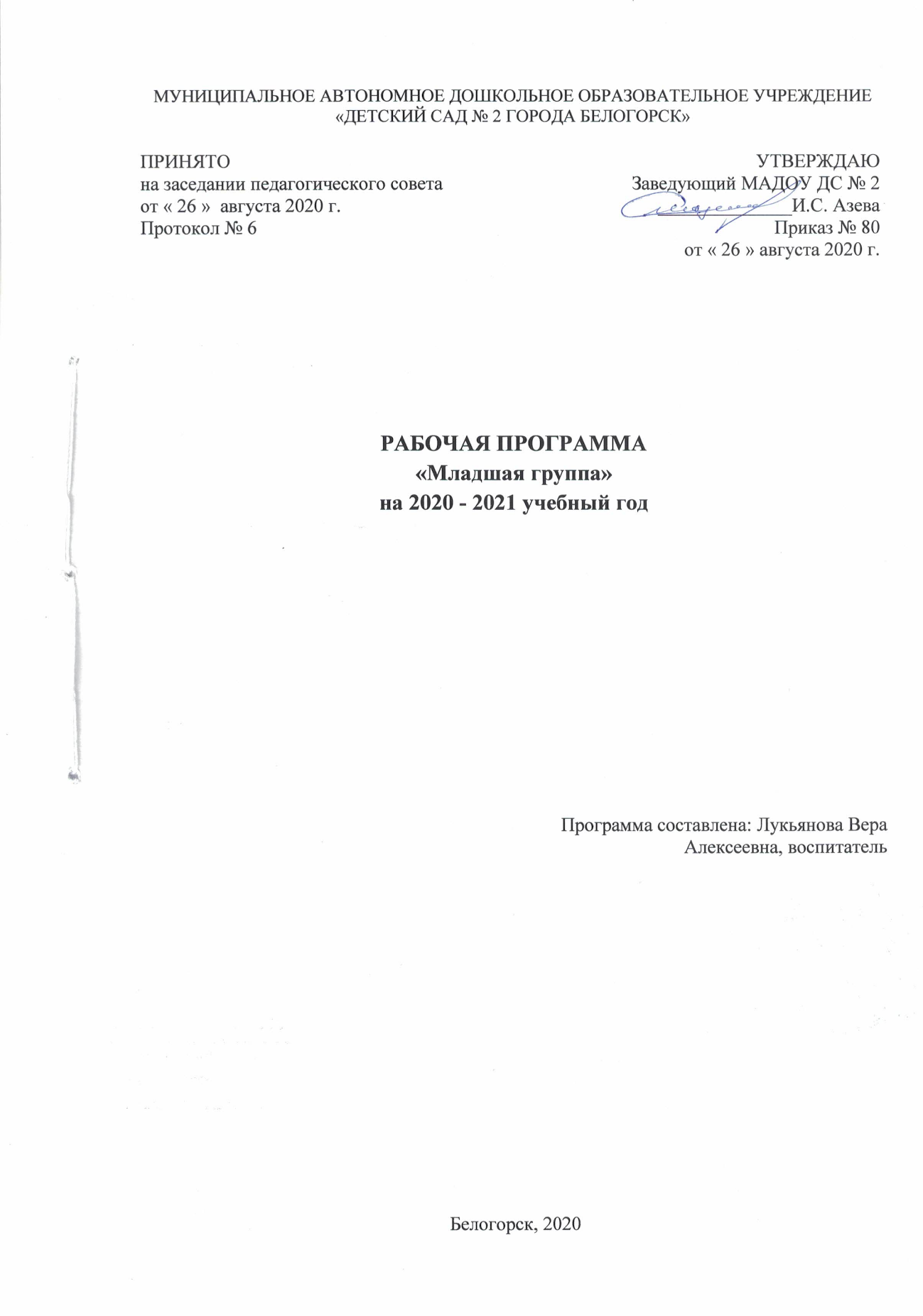   Содержание1.Целевой раздел1.1. Пояснительная записка  - стр.31.2. Парциальные программы, региональный компонент –стр.31.3.Цели и задачи программы – стр.51.4. Принципы и подходы к формированию программы – стр.61.5. Характеристика возрастных и индивидуальных особенностей воспитанников – стр.61.6. Планируемые результаты как целевые ориентиры освоения Программы – стр.92.Содержательный раздел2.1. Содержание психолого-педагогической работы по образовательным областям – стр.92.2. Комплексно-тематическое планирование – стр.252.3. Учебный план реализации ОП – стр.282.4.Календарно-тематическое планирование НОД – стр.302.5.Особенности образовательного процесса–стр. 462.6.Работа с родителями–стр.463. Организационный раздел3.1. Режим дня на холодный и тёплый период – стр.483.2.Расписание образовательной деятельности – стр.493.3 .Модель двигательного режима и закаливания – стр.493.4. Материально-техническое обеспечение программы- стр. 513.5. Программно-методическое обеспечение – стр.541.Целевой раздел1.1. Пояснительная запискаРабочая программа по развитию детей младшей группы разработана в соответствии с Основной образовательной программой МАДОУ«Детский сад № 2 города Белогорск»-Федеральный закон «Об образовании в Российской Федерации» №273 от 29 декабря 2012г; статья 2 и статья 48;-Федеральный государственный образовательный стандарт дошкольного образования (Утвержден приказом Министерства образования и науки Российской Федерации от 17 октября 2013 г. N 1155);-Конституция РФ, ст. 43, 72.-Конвенция о правах ребенка (1989 г.) .-Санитарно-эпидемиологические требования к устройству, содержанию и организации режима работы дошкольных образовательных организаций» (Утверждены постановлением Главного государственного санитарного врача Российской от 15 мая 2013 года № 26 «Об утверждении САНПИН» 2.4.3049-13)-«Порядок организации и осуществления образовательной деятельности по основным общеобразовательным программам дошкольного образования» (приказ Министерства образования и науки РФ от 30 августа 2013 года №1014 г.-Приказ Министерства образования и науки Российской Федерации от 13.08.2013г. №1014 «Об утверждении Порядка организации и осуществления образовательной деятельности по основным общеобразовательным программам-образовательным программам дошкольного образования»-Устав муниципального автономного дошкольного образовательного учреждения МАДОУ«Детский сад № 2 города Белогорск» от 17.10.2019., постановление № 1555.-Лицензия на право ведения образовательной деятельности от 03.12.2019. серия ОД  №5809, бессрочная.Рабочая программа по развитию детей младшей группы обеспечивает разностороннее развитие детей в возрасте от 3 до 4 лет с учётом их возрастных и индивидуальных особенностей по основным направлениям - физическому, социально-коммуникативному, познавательному, речевому и художественно – эстетическому.Содержание образовательного процесса выстроено в соответствии с примерной общеобразовательной программой дошкольного образования, разработанной на основе ФГОС ДО, - «От рождения до школы», под редакцией Н.Е.Вераксы, Т.С.Комаровой, М.А.Васильевой.1.2 Парциальные программы, региональный компонентС целью обеспечения организации образовательного процесса наряду с основной общеобразовательной программой используются парциальные образовательные программы: Областная образовательная программа для дошкольников «Ребёнок и дорога», Программа «Конструирование и ручной труд в детском саду» (Л.В.Куцакова).Областная образовательная программа для дошкольников «Ребёнок и дорога». Программа предназначена для обучения Правилам дорожного движения и правилам безопасного поведения на дорогах детей дошкольного возраста с 3 до 7 лет.Концепция программы – воспитание законопослушного гражданина с раннего детства, формирование навыков безопасного поведения на дорогах.Данная программа разработана на основе программы Т.И. Даниловой «Светофор»: обучение детей дошкольного возраста, издательство «Детство-пресс», 2009 год.Цель программы: Формирование у детей дошкольного возраста устойчивых навыков безопасного поведения на дорогах. В ходе её достижения решаются задачи:1. Создание условий для  изучения детьми ПДД:-создание развивающей среды;-подготовка воспитателей для преподавания ПДД;2. Выработка у детей мотивации в овладении знаниями по ПДД;3. Привлечение родителей для совместной работы по обучению детей безопасному поведению на дорогах.	Основные принципы отбора материала: научность, преемственность, достоверность, последовательность изложения материала, актуальность, соответствие реальной действительности, от простого к сложному, от близкого к далекому.Методы обучения: беседа, игра, практикум.Формы обучения: занятия, развлечения, экскурсии, соревнования, конкурсы.Сроки реализации программы: 4 годаРеализация задач  регионального компонента через образовательные областиПрограмма «Конструирование и ручной труд в детском саду» (Л.В.Куцакова)Опирается на концепцию художественно-эстетического образования дошкольников. Основная цель - развить конструктивные умения и художественно-творческие способности детей, познакомить их с различными приемами моделирования и конструирования. Строится на комплексном использовании всех видов конструирования и художественного труда в детском саду. Рассчитана на весь дошкольный возраст - от трех до шести лет. Предусматривает дифференцированный подход к детям с разным уровнем интеллектуального и художественного раз вития, включая детей со слабой и сильной мотивацией, а также одаренных. Подбор учебного материала для творчества отвечает принципам дошкольной дидактики и возрастным возможностям детей. Содержит технологии, строящиеся на использовании нетрадиционных методов и приемов обучения, позволяющих педагогу развить у детей ассоциативное мышление, воображение, творческие умения, практические навыки, художественный вкус, эстетическое отношение к действительности. Большое внимание уделено творческому характеру совместной деятельности педагога и детей.Рекомендована Министерством образования РФ.Программа художественного воспитания, обучения и развития детей 2-7 лет «Цветные ладошки» (И.А. Лыкова)Авторская программа художественного воспитания, обучения и развития детей 2-7 лет «Цветные ладошки» (формирование эстетического отношения и художественно-творческое развитие в изобразительной деятельности) представляет вариант реализации базисного содержания и специфических задач художественно-эстетического образования детей в изобразительной деятельности.Программа «Цветные ладошки» содержит систему занятий по лепке, аппликации и рисованию для всех возрастных групп (задачи, планирование, конспекты занятий).Программа направлена на художественно-эстетическое воспитание детей, прежде всего на знакомство с различными видами искусства. Она помогает детям научиться различать реальный и фантазийный мир в произведениях изобразительного и декоративно-прикладного искусства, развивать специфические умения во всех видах продуктивной деятельности, создавать образы реальной действительности, свободно, самостоятельно и разнопланово экспериментировать с художественным материалом и техникой. Рекомендовано Учёным Советом ФГАОУ «Академия повышения квалификации и профессиональной переподготовки работников образования», Учёным советом ФГНУ «Институт художественного образования» Российской академии образования.1.3. Цель программы - обеспечение достижения уровня развития ребенка младшего дошкольного возраста с учётом возрастных и индивидуальных особенностей, развитие физических, интеллектуальных, личностных качеств  в единстве образования, воспитания и здоровьесбережения.
Достижение поставленной цели предусматривает решение следующих задач:Образовательные:-Продолжать укреплять и охранять здоровье детей, создавать условия для систематического закаливания организма, формирования основных видов движений. Постоянно осуществлять контроль за выработкой правильной осанки.-Учить передавать в рисунке, лепке, аппликации несложные образы предметов и явлений действительности.-Формировать умение сосредоточивать внимание на предметах и явлениях предметно-пространственной развивающей среды. Развивать способность устанавливать простейшие связи между предметами и явлениями, учить простейшим обобщениям.-Продолжать развивать речь детей: обогащать словарь, формировать умение строить предложения; добиваться правильного и четкого произнесения слов.-Формировать элементарные математические представления.-Учить находить в окружающей обстановке один и много однородных предметов, сравнивать группы предметов, определять, каких предметов «больше-меньше», «столько-сколько».-Учить детей выразительному пению и ритмичным движениям под музыку.-Формировать положительное отношение к труду взрослых. -Продолжать формировать элементарные представления о том, что хорошо и что плохо.Развивающие:-Совершенствовать культурно-гигиенические навыки, пространственную ориентировку.-Развивать эстетические чувства детей, художественное восприятие, вызывать эмоциональный отклик на литературные и музыкальные произведения, красоту окружающего мира, произведения искусства.-Развивать музыкальный слух детей, приучать слушать песни, музыкальные произведения, замечать изменения в звучании музыки. -Развивать интерес к различным видам игр. Помогать детям объединяться для игры в группы по 2-3 человека на основе личных симпатий. Приучать соблюдать в ходе игры элементарные правила. В процессе игр с игрушками, природными и строительными материалами развивать у детей интерес к окружающему миру.-Развивать навыки организованного поведения в детском саду, дома, на улице.Воспитательные:-Воспитывать интерес к жизни и деятельности взрослых и сверстников, к явлениям природы.-Воспитывать умение слушать художественные произведения, следить за развитием действия в сказке, рассказе; помогать детям запоминать и с помощью взрослого читать короткие стихотворения, потешки.-Воспитывать желание принимать участие в посильном труде, умение преодолевать небольшие трудности.1.4. Принципы и подходы к формированию программы:-принцип развивающего образования, целью которого является развитие ребенка;-принцип научной обоснованности и практической применимости ;-принцип интеграции образовательных областей в соответствии с возрастными возможностями и особенностями детей, спецификой и возможностями образовательных областей;- комплексно-тематический принцип построения образовательного процесса;-принцип  решения программных образовательных задач в совместной деятельности взрослого и детей и самостоятельной деятельности дошкольников не только в рамках непосредственно образовательной деятельности, но и при проведении режимных моментов в соответствии со спецификой дошкольного учреждения;-принцип единства воспитательных, развивающих и обучающих целей и задач процесса образования детей дошкольного возраста, в ходе реализации которых формируются такие знания, умения и навыки, которые имеют непосредственное отношение к развитию дошкольников;-принцип построение образовательного процесса на адекватных возрасту формах работы с детьми. Основной формой работы с дошкольниками и ведущим видом их деятельности является игра.   1.5.Характеристика возрастных и индивидуальных особенностей воспитанников В возрасте 3-4 лет ребенок постепенно выходит за пределы семейного круга, Его общение становится вне ситуативным. Взрослый становится для ребенка не только членом семьи, но и носителем определенной общественной функции. Желание ребенка выполнять такую же функцию приводит к противоречию с его реальными возможностями. Это противоречие разрешается через развитие игры, которая становится ведущим видом деятельности в дошкольном возрасте.Главной особенностью игры является ее условность: выполнение одних действий с одними предметами предполагает их отнесенность к другим действиям с другими предметами. Основным содержанием игры младших дошкольников являются действия с игрушками и предметами-заместителями. Продолжительность игры небольшая. Младшие дошкольники ограничиваются игрой с одной-двумя ролями и простыми, неразвернутыми сюжетами. Игры с правилами в этом возрасте только начинают формироваться.Изобразительная деятельность ребенка зависит от его представлений о предмете. В этом возрасте они только начинают формироваться. Графические образы бедны. У одних детей в изображениях отсутствуют детали, у других рисунки могут быть более детализированы. Дети уже могут использовать цвет.Большое значение для развития мелкой моторики имеет лепка. Младшие дошкольники способны под руководством взрослого вылепить простые предметы.Известно, что аппликация оказывает положительное влияние на развитие восприятия. В этом возрасте детям доступны простейшие виды аппликации.Конструктивная деятельность в младшем дошкольном возрасте ограничена возведением несложных построек по образцу и по замыслу. - В младшем дошкольном возрасте развивается персептивная деятельность. Дети от использования пред эталонов — индивидуальных единиц восприятия — переходят к сенсорным эталонам — культурно-выработанным средствам восприятия. К концу младшего дошкольного возраста дети могут воспринимать до 5 и более форм предметов и до 7 и более цветов, способны дифференцировать предметы по величине, ориентироваться в пространстве группы детского сада, а при определенной организации образовательного процесса — и в помещении всего дошкольного учреждения.Развиваются память и внимание. По просьбе взрослого дети могут запомнить 3-4 слова и 5-6 названий предметов. К концу младшего дошкольного возраста они способны запомнить значительные отрывки из любимых произведений.Продолжает развиваться наглядно-действенное мышление. При этом преобразования ситуаций в ряде случаев осуществляются на основе целенаправленных проб с учетом желаемого результата. Дошкольники способны установить некоторые скрытые связи и отношения между предметами.В младшем дошкольном возрасте начинает развиваться воображение, которое особенно наглядно проявляется в игре, когда одни объекты выступают в качестве заместителей других.Взаимоотношения детей обусловлены нормами и правилами. В результате целенаправленного воздействия они могут усвоить относительно большое количество норм, которые выступают основанием для оценки собственных действий и действий других детей.Взаимоотношения детей ярко проявляются в игровой деятельности. Они скорее играют рядом, чем активно вступают во взаимодействие. Однако уже в этом возрасте могут наблюдаться устойчивые избирательные взаимоотношения. Конфликты между детьми возникают преимущественно по поводу игрушек. Положение ребенка в группе сверстников во многом определяется мнением воспитателя.В младшем дошкольном возрасте можно наблюдать соподчинение мотивов поведения в относительно простых ситуациях. Сознательное управление поведением только начинает складываться; во многом поведение ребенка еще ситуативно. Вместе с тем можно наблюдать и случаи ограничения собственных побуждений самим ребенком, сопровождаемые словесными указаниями. Начинает развиваться самооценка, при этом дети в значительной мере ориентируются на оценку воспитателя. Продолжает развиваться также их половая идентификация, что проявляется в характере выбираемых игрушек и сюжетов.Индивидуальные особенности детей младшей группыДети группы любознательны, проявляют высокую познавательную активность.Принимают активное участие в подвижных, театрализованных, сюжетно-ролевых играх. С интересом слушают сказки, рассказы, рассматривают картины, иллюстрации.    Проявляют активность при подпевании и пении, в выполнении простейших танцевальных движений. Умеют играть рядом со сверстниками, не мешая им; имеют первичные представления об элементарных правилах поведения в детском саду, дома, на улице и соблюдают их. Следуют правилам элементарной вежливости. Дети научились одеваться и раздеваться в определенной последовательности при помощи взрослого, проявляют навыки опрятности. Дети любят играть с конструктором, с транспортом на макете дороги (с наборами домашних и диких животных, овощей и фруктов). Умеют слушать и рассказывать потешки, стихи. У детей группы на стадии формирования навыки культуры поведения за столом, пользования столовыми приборами, салфетками. Основная масса детей умеют правильно мыть руки и вытирать насухо.  Дети умеют общаться друг с другом (умеют устанавливать вербальные и не вербальные контакты со взрослыми и детьми). В коллективных играх дети начинают соблюдать элементарные моральные правила и нормы поведения: не толкать друг друга, не бить, не отбирать игрушки, здороваться, прощаться, благодарить.     У многих детей проявляется интерес к музыке, пению, танцам, музыкальным играм. Через музыку  дети познают себя и окружающий мир. Знакомятся с многообразием эмоций и чувств, и поэтому часто в  группе звучат детские песни композитора Шаинского и д.р., а так же музыкальные сказки («Волк и семеро козлят» и т.д.)       Дети проявляют большой интерес к рассматриванию детских книг, иллюстраций. Драматизируют (инсценируют) с помощью взрослого небольшие отрывки из сказок. В нашей группе сложились некоторые традиции:-День рождение каждого – праздник для всей группы.-Всем, что принесли из дома, делимся!           Группа принимает активное участие в мероприятиях детского сада.Оценка здоровья детей группыИндивидуальные особенности детейСведения о семьях воспитанников1.6. Планируемые результаты как целевые ориентиры освоения ПрограммыСпецифика дошкольного детства (гибкость, пластичность развития ребенка, высокий разброс вариантов его развития, его непосредственность и непроизвольность) не позволяет требовать от ребенка дошкольного возраста достижения конкретных образовательных результатов и обусловливает необходимость определения результатов освоения образовательной программы в виде целевых ориентиров. Целевые ориентиры не подлежат непосредственной оценке, в том числе в виде педагогической диагностики (мониторинга, и не являются основанием для их формального сравнения с реальными достижениями детей.Целевые ориентиры ДО определяются независимо от форм реализации Программы:- ребенок приучен к опрятности, владеет простейшими навыками поведения во время еды, умывания;- владеет соответствующими возрасту основными движениями, сформирована потребность в двигательной активности, проявляет положительные эмоции при физической активности, в самостоятельной двигательной деятельности;  - ребенок отвечает на разнообразные вопросы, касающиеся ближайшего окружения, использует все части речи, простые предложения с однородными членами; - ребенок называет знакомые предметы, объясняет их значение, выделяет и называет цвет, форму, материал, знает и называет некоторые растения, животных и их детенышей, проявляет бережное отношение к природе; - у ребенка сформированы умения и навыки, необходимые для осуществления различных видов детской деятельности; - проявляет любознательность, стремится самостоятельно выполнять элементарные поручения (убрать игрушки, разложить материалы к занятиям, умеет занимать себя игрой, самостоятельной художественной деятельностью); - имеет первичные представления о себе: знает свое имя, возраст, пол, называет членов своей семьи, их имена; - проявляет интерес к различным видам игр, к совместным играм, любит слушать новые сказки, рассказы, стихи, может прочитать наизусть небольшое стихотворение при помощи взрослого. 2.Содержательный разделСодержание программы определяется в соответствии с направлениями развития ребенка, соответствует основным положениям возрастной психологии и дошкольной педагогики и обеспечивает единство воспитательных, развивающих и обучающих целей и задач.2.1. Содержание психолого-педагогической работы по образовательным областям.Воспитательно-образовательный процесс может быть условно подразделен на:образовательную деятельность, осуществляемую в процессе организации различных видов детской деятельности (игровой, коммуникативной, элементарной трудовой, познавательно-исследовательской, речевой, чтение художественной литературы и фольклорных произведений, музыкальной, изобразительной, конструктивной, восприятие всех видов искусств, двигательной);образовательную деятельность, осуществляемую в ходе режимных моментов;самостоятельную деятельность детей;взаимодействие с семьями детей по реализации основной общеобразовательной программы дошкольного образования.Содержание психолого-педагогической работы по освоению детьми образовательной области «Физическое развитие»Содержание психолого-педагогической работы по освоению детьми образовательной области «Социально-коммуникативное развитие»Содержание психолого-педагогической работы по освоению детьми образовательной области «Познавательное развитие»Содержание психолого-педагогической работы по освоению детьми образовательной области «Речевое развитие»Содержание психолого-педагогической работы по освоению детьми образовательной области «Художественно-эстетическое развитие»2.2. Комплексно-тематическое планирование2.3. Учебный планПлан составлен в соответствии с основной образовательной программой дошкольного образования, разработанной в соответствии с ФГОС ДО и утвержденной в ОУ.  	Система работы психолого-педагогической поддержки позитивной социализации и индивидуализации развития детей дошкольного возраста ориентирована на создание условий социальной ситуации  развития дошкольников, открывающей возможности позитивной социализации ребенка, его всестороннего личностного морально-нравственного развития, развития инициативы и творческих способностей на основе существующих дошкольному возрасту видов деятельности (игры, изобразительная деятельности,  конструирования, восприятия  сказки и др.), сотрудничества со взрослыми и сверстниками.При разработке учебного плана учтены общие подходы и рекомендации по его составлению:количество областей и часов в каждой части определяет обязательную нагрузку и соответствует рекомендациям  ФГОС ДО;количество учебных часов, определяющих общую максимально допустимую  нагрузку обучающихся, не превышает количества часов, соответствует требованиям СанПиН;соблюдается преемственность.                                                  Учебный планСовместная образовательная деятельность, деятельность педагога с детьми, включает в себя совместные игры, творческие, спортивные мероприятия на территории дошкольного учреждения.В процессе совместной образовательной деятельности педагог должен: создавать игровые ситуации со строительным материалом (дорожка и машина, дом из маленьких кубиков и набор больших кубиков); закреплять навыки, полученные на НОД с предметами-орудиями и дидактическими игрушками. Для этого оставлять материал с НОД в свободное пользование до тех пор, пока у детей сохраняется к нему интерес побуждать детей к рассматриванию иллюстраций в книгах, менять книги 2 раза в неделю с повтором через неделю в игровом центре менять персонажи 2 раза в неделю, используя знакомые игрушки из других центров. Самостоятельная деятельность, где педагог создаёт условия для игровой,  художественно-эстетической и физкультурной деятельности по интересам и желанию детей.Для организации совместной образовательной деятельности детей и педагога, а также самостоятельной деятельности детей в течение недели разработана циклограмма, которая отражает примерное содержание работы.Совместная образовательная деятельность Самостоятельная деятельность детей 2.4.Каледарно-тематическое планирование НОД2.5. Особенности образовательного процесса1.Содержание Программы включает совокупность образовательных областей, которые обеспечивают разностороннее развитие детей с учётом их возрастных и индивидуальных особенностей по основным направлениям – физическому, социально-коммуникативному, познавательному, речевому и художественно-эстетическому.2.Образовательная деятельность осуществляется в процессе организации различных видов детской деятельности (двигательной, игровой, коммуникативной, трудовой, познавательно-исследовательской, изобразительной, музыкальной, при восприятии художественной литературы и фольклора, конструировании). Она может быть непосредственно-образовательной деятельностью (далее – ОД) или образовательной деятельностью, осуществляемой в ходе режимных моментов (далее – ОДвРМ). Программа реализуется также в самостоятельной деятельности детей и в процессе взаимодействия с семьями воспитанников. ОД подразумевает фронтальные и подгрупповые формы.3.Образовательный процесс носит светский характер.4.Национально-культурные особенности осуществления образовательного процесса:а) образовательный процесс осуществляется на русском языке;б) в образовательной деятельности уделяется внимание произведениям устного творчества, хороводным играм, музыке и танцам, декоративно-прикладному искусству русского народа, одновременно у детей воспитывается уважение к другим народам, интерес к мировому сообществу;в) в образовательном процессе учитываются культурные традиции жителей города Белогорска, Амурской области.5.При организации режима дня учитываются климатические особенности местоположения: континентальный климат. Основными чертами климата являются: холодная зима и сухое жаркое лето. В режим дня группы ежедневно включены бодрящая гимнастика, упражнения для профилактики плоскостопия, дыхательная гимнастика. В холодное время года уменьшается пребывание детей на открытом воздухе. В теплое время года – жизнедеятельность детей, преимущественно, организуется на открытом воздухе. Исходя из климатических особенностей региона, график образовательного процесса составляется в соответствии с выделением двух периодов: 1. холодный период: учебный год (сентябрь-май, составляется определенный режим дня и расписание непосредственно образовательной деятельности; 2. летний период (июнь-август, для которого составляется другой режим дня).6.В образовательном процессе максимально используются возможности социального окружения.2.6. Работа с родителямиСистема взаимодействия педагога и родителей включает:Совместное проведение родительских собраний. Проведение дней открытых дверей. Посещение уроков и адаптационных занятий родителями. Открытые занятия педагогов дополнительного образования.Привлечение родителей к организации детских праздников, спортивных соревнований.Цель данной работы – создание  необходимых условий для развития ответственных взаимозависимых отношений с семьями воспитанников, обеспечивающих повышение компетентности родителей в области воспитания детей.Перспективный план работы с родителямидетей  младшей группы3. Организационный раздел3.1 Режим дняПримерный режим на холодный период года (с 1 сентября по 31 мая)Примерный режим на тёплый период года (с 1 июня по 31 августа)3.2. Расписание образовательной деятельности 3.3.  Модель двигательного режима и закаливанияФормы двигательной активности: утренняя гимнастика, занятия физической культурой в помещении и на воздухе, физкультурные минутки длительностью 1-3 минуты, подвижные игры, спортивные упражнения, ритмическая гимнастика, занятия на тренажёрах и другие.Важно обеспечивать оптимальный двигательный режим — рациональное сочетание различных видов занятий и форм двигательной активности, в котором общая продолжительность двигательной активности составляет не менее 60% от всего времени бодрствования.Рациональный двигательный режим, физические упражнения и закаливающие мероприятия следует осуществлять с учётом состояния здоровья, возрастно-половых возможностей детей и сезона года.Для реализации двигательной активности детей следует использовать оборудование и инвентарь физкультурного зала и спортивных площадок в соответствии с возрастом и ростом ребёнка.Закаливание детей включает систему мероприятий:-элементы закаливания в повседневной жизни: умывание прохладной водой, широкая аэрация помещений, правильно организованная прогулка, физические упражнения, проводимые в лёгкой спортивной одежде в помещении и на открытом воздухе;-специальные мероприятия: водные, воздушные и солнечные.Для закаливания детей основные природные факторы (солнце, воздух и вода) используют дифференцированно в зависимости от возраста детей, состояния их здоровья, с учётом подготовленности персонала и материальной базы ДОУ.Закаливающие мероприятия меняют по силе и длительности в зависимости от сезона ода, температуры воздуха в групповых помещениях, эпидемиологической обстановки.Организация режима дня проводится с учётом тёплого и холодного периода года.Модель двигательного режимаЗдоровьесберегающие технологии3.4. Материально-техническое обеспечение. Предметно-пространственная среда построена на следующих принципах:насыщенность;трансформируемость;полифункциональность;вариативность;доступность;безопасность;здоровьесбережение;эстетическая привлекательностьНасыщенность среды соответствует возрастным возможностям детей и содержанию Программы. Образовательное пространство оснащено средствами обучения и воспитания. Соответствующими материалами, игровым, спортивным, оздоровительным оборудованием, инвентарём, которые обеспечивают:-игровую, познавательную, исследовательскую и творческую активность всех воспитанников, экспериментирование с доступными детям материалами (в том числе с песком и водой);-двигательную активность, в том числе развитие крупной и мелкой моторики, участие в подвижных играх и соревнованиях;-эмоциональное благополучие детей во взаимодействии с предметно-пространственным окружением;-возможность самовыражения детей.Пространство группы организовано в виде хорошо разграниченных центров, оснащенных большим количеством развивающих материалов (книги, игрушки, материалы для творчества, развивающее оборудование и пр.). Все предметы  доступны детям. Подобная организация пространства позволяет дошкольникам выбирать интересные для себя занятия, чередовать их в течение дня, а педагогу дает возможность эффективно организовывать образовательный процесс с учетом индивидуальных особенностей детей. Обстановка в группе создается таким образом, чтобы предоставить ребенку возможность самостоятельно делать выбор. Помещение группы разделено на несколько центров, в каждом из которых содержится достаточное количество материалов для исследования и игры.  Все материалы и все оборудование в группах организуется примерно по 5 областям - тематическим игровым центрам, что помогает детям, делает более организованной их игру и другую деятельность. Особенности организации организованной образовательной деятельности в форме совместной партнерской деятельности взрослого с детьми связаны со стилем поведения воспитателя.Освоение программ детьми происходит в индивидуальном темпе (исходя из принципа минимакса: материал даётся по возможному максимуму, а требования по усвоению предъявляются по минимуму, необходимому для прохождения следующего этапа обучения).		Партнерская форма организованной образовательной деятельности предполагает определенную организацию пространства деятельности: максимальное приближение к ситуации  круглого стола, приглашающего к равному участию в работе, обсуждения, исследовании.При конструировании образовательного процесса использованы положительные стороны комплексно-тематической и предметно - средовой моделей построения образовательного процесса: ненавязчивая позиция взрослого, разнообразие детской активности, свободный выбор предметного материала.3.5. Программно-методическое обеспечение-Примерная основная образовательная программа дошкольного образования «От рождения до школы». Под редакцией Н.Е. Веракса, Т.С. Комаровой, М.А. Васильевой, 2015г.Программы, технологии и пособия по образовательной области «Социально-коммуникативное развитие»-  Буре.Р.С. «Социально-нравственное воспитание дошкольников». Для занятий с детьми 3-7 лет. Изд. Мозаика-Синтез, Москва 2014г.- Губанова И.Ф. «Развитие игровой деятельности. Младшая группа». Изд. Мозаика-Синтез, Москва 2015г.- Куцакова Л.В. «Трудовое воспитание в детском саду». Для занятий с детьми 3-7 лет. Изд. Мозаика-Синтез. Москва, 2015г.-Петрова В.И., Стульник Т.Д. «Нравственное воспитание в детском саду», Изд. Мозаика-Синтез, Москва 2008Программы, технологии и пособия по образовательной области«Познавательное развитие»-Николаева С.Н., Позина В.А. « Формирование Элементарных математических представлений. Для занятий с детьми 3-4 лет». Изд. Мозаика-Синтез, Москва 2015;-Помораева И.А., Позина В.А. «Формирование элементарных математических представлений. Для занятий с детьми 3-4 лет», изд. Мозаика-Синтез, Москва 2015;-Соломенникова О.А. «Экологическое воспитание в детском саду. Программа и методические рекомендации. Для занятий с детьми 2-7 лет». М.: Мозаика-Синтез, 2015;-Соломенникова О.А. «Ознакомление с природой в детском саду. Младшая группа», М.: Мозаика-Синтез, 2015;-Теплюк С.Н. «Занятия на прогулке с детьми 2-4 лет», М.: Мозаика-Синтез, 2006Программы, технологии и пособия по образовательной области«Речевое  развитие»-Гербова «Развитие речи в детском саду. Для занятий с детьми 3-4 лет», изд. Мозаика-Синтез, Москва 2015;-Максаков А.И. Правильно ли говорит ваш ребенок. М.: Просвещение, 1988.Программы, технологии и пособия по образовательной области«Художественно - эстетическое  развитие»-Колдина Д.Н. «Аппликация с детьми 3-4 лет», Мозаика – синтез, 2010-Комарова Т.С. « Изобразительная деятельность в детском саду. Младшая группа», изд. Мозаика-Синтез. Москва 2015;- Лыкова И.А. Программа художественного воспитания, обучения и развития детей 2-7 лет «Цветные ладошки», Издательский Дом «Цветной мир» 2012Программы, технологии и пособия по образовательной области«Физическое  развитие»-Пензулаева Л.И. «Физическая культура в детском саду. Для занятий с детьми 3-4лет», изд. Мозаика-Синтез, Москва 2015;-Козырева О.В. «Лечебная физкультура для дошкольников». М.: Просвещение, 2003;-Яковлева Т.С. «Здоровьесберегающие технологии воспитания в детском саду». М.: Школьная пресса, 2006Физическое развитиеФормировать навыки безопасного поведения в подвижных и спортивных играх. Приучать детей выполнять правила, действовать в коллективе.Социально-коммуникативное развитиеФормировать представления о правилах поведения и общения в различных ситуациях, развивать нравственные качества, побуждать детей к самооценке и оценке действий и поведения сверстников.Речевое развитиеРазвивать свободное общение со сверстниками и взрослыми в процессе освоения навыков безопасного поведения, в различных жизненных ситуациях.Познавательное развитиеЗнакомить с понятиями: улица, дорога, проезжая часть, тротуар, пешеходный светофор, значение его сигналов. Наблюдать за движением транспорта, пешеходов, учить различать автомобили. Знать, кто такие участники дорожного движения: водитель, пешеход, пассажир. Учитьопределять местонахождение предметов: справа, слева, впереди, сзади, наверху, внизу; размер предметов: большой, маленький, широкий, узкий, высокий, низкий; уметь сравнивать различные предметы по размерам, ширине, длине, высоте.Художественно-эстетическое развитиеИспользовать средства изобразительного искусства и продуктивной деятельности детей.Фамилия, имя ребёнкаАнтропометрические данныеАнтропометрические данныеГруппа здоровьяГруппа здоровьяГруппа здоровьяЧБДДиагнозФамилия, имя ребёнкаРостВес123ЧБДДиагнозАндреева ЕлизаветаБурнаева АделинаБыковский ДмитрийВареница МаркВерзун МатвейВолобуев АрсенийГаврилов НикитаГерасимов СавелийЕрмакова ПолинаКовлякова РинатаКостина АнфисаКульжанова АминаЛощёнов ДенисЛьвов ЛевМихеева Варвара Науменкова МирославаНургалиева РусланаПодковырина АлисаПолонец АннаПозигун РоманПолищук ПавелПономарев КонстантинПисьменный ДмитрийРадченко ВладимирТитова УльянаТимков Степан Томских АнгелинаСкареднов СтепаПолПолНациональная принадлежностьНациональная принадлежностьНациональная принадлежностьМальчикиДевочкирусскиеКазахиКазахи151327271Полная семья      25Неполная семья      3Многодетная семья       4«Физическое развитие»Развитие физических качеств (скоростных, силовых, гибкости, выносливости и координации)Развитие физических качеств (скоростных, силовых, гибкости, выносливости и координации)Накопление и обобщение двигательного опыта детей (овладение основными движениями)Накопление и обобщение двигательного опыта детей (овладение основными движениями)Накопление и обобщение двигательного опыта детей (овладение основными движениями)Формирование у воспитанников потребности в двигательной активности и физическом совершенствованииФормирование у воспитанников потребности в двигательной активности и физическом совершенствовании3-4 года3-4 года3-4 года3-4 года3-4 года3-4 года3-4 года3-4 годаЗадачи ПрограммыЗадачи ПрограммыСодействовать гармоничному физическому развитию детейСодействовать гармоничному физическому развитию детейСодействовать гармоничному физическому развитию детейСодействовать гармоничному физическому развитию детейСодействовать гармоничному физическому развитию детейСодействовать гармоничному физическому развитию детейЗадачи ПрограммыЗадачи Программы-Развивать у детей физические качества: быстроту, координацию, скоростно-силовые качества, реакцию на сигналы и действие с ними; содействовать развитию общей выносливости, силы, гибкости-Развивать у детей физические качества: быстроту, координацию, скоростно-силовые качества, реакцию на сигналы и действие с ними; содействовать развитию общей выносливости, силы, гибкости-Развивать у детей физические качества: быстроту, координацию, скоростно-силовые качества, реакцию на сигналы и действие с ними; содействовать развитию общей выносливости, силы, гибкости-Способствовать становлению и обогащению двигательного опыта: выполнению основных движений, участию в подвижных игра. -Развивать у детей умение согласовывать свои действия с движениями других: начинать и заканчивать упражнения одновременно, соблюдать предложенный темп; самостоятельно выполнять простейшие построения и перестроения, уверенно, в соответствии с указаниями воспитателя. -Учить детей реагировать на сигнал и действовать в соответствии с ним. -Выполнять физические упражнения с предметами и без них.-Способствовать становлению и обогащению двигательного опыта: выполнению основных движений, участию в подвижных игра. -Развивать у детей умение согласовывать свои действия с движениями других: начинать и заканчивать упражнения одновременно, соблюдать предложенный темп; самостоятельно выполнять простейшие построения и перестроения, уверенно, в соответствии с указаниями воспитателя. -Учить детей реагировать на сигнал и действовать в соответствии с ним. -Выполнять физические упражнения с предметами и без них.-Развивать у детей потребность в двигательной активности, интерес к физическим. упражнениям. -Побуждать детей к активному участию в играх. -Развивать представления о важности двигательной культуры.Виды деятельностиФормы организации деятельностиФормы организации деятельностиФормы организации деятельностиФормы организации деятельностиФормы организации деятельностиФормы организации деятельностиФормы организации деятельностиОбразовательная деятельность-Игровые упражнения -Подвижные игры -Хороводные игры -Пальчиковые игры-Спортивные упражнения -Физкультминутки в процессе других видов ОД-Игровые упражнения -Подвижные игры -Хороводные игры -Пальчиковые игры-Спортивные упражнения -Физкультминутки в процессе других видов ОД-Игровые упражнения -Подвижные игры -Хороводные игры -Пальчиковые игры-Спортивные упражнения -Физкультминутки в процессе других видов ОД-Игровые упражнения -Подвижные игры -Хороводные игры -Пальчиковые игры-Спортивные упражнения -Физкультминутки в процессе других видов ОД-Игровые упражнения -Подвижные игры -Хороводные игры -Пальчиковые игры-Спортивные упражнения -Физкультминутки в процессе других видов ОД-Игровые упражнения -Подвижные игры -Хороводные игры -Пальчиковые игры-Спортивные упражнения -Физкультминутки в процессе других видов ОД-Игровые упражнения -Подвижные игры -Хороводные игры -Пальчиковые игры-Спортивные упражнения -Физкультминутки в процессе других видов ОДОбразовательная деятельность, осуществляемая в ходе режимных моментов-Утренние и корригирующие гимнастики-Гимнастика после сна -Подвижные игры-Пальчиковые игры-Игровые упражнения -Спортивные упражнения -Динамические паузы -Физкультурные праздники и развлечения -Дни здоровья-Утренние и корригирующие гимнастики-Гимнастика после сна -Подвижные игры-Пальчиковые игры-Игровые упражнения -Спортивные упражнения -Динамические паузы -Физкультурные праздники и развлечения -Дни здоровья-Утренние и корригирующие гимнастики-Гимнастика после сна -Подвижные игры-Пальчиковые игры-Игровые упражнения -Спортивные упражнения -Динамические паузы -Физкультурные праздники и развлечения -Дни здоровья-Утренние и корригирующие гимнастики-Гимнастика после сна -Подвижные игры-Пальчиковые игры-Игровые упражнения -Спортивные упражнения -Динамические паузы -Физкультурные праздники и развлечения -Дни здоровья-Утренние и корригирующие гимнастики-Гимнастика после сна -Подвижные игры-Пальчиковые игры-Игровые упражнения -Спортивные упражнения -Динамические паузы -Физкультурные праздники и развлечения -Дни здоровья-Утренние и корригирующие гимнастики-Гимнастика после сна -Подвижные игры-Пальчиковые игры-Игровые упражнения -Спортивные упражнения -Динамические паузы -Физкультурные праздники и развлечения -Дни здоровья-Утренние и корригирующие гимнастики-Гимнастика после сна -Подвижные игры-Пальчиковые игры-Игровые упражнения -Спортивные упражнения -Динамические паузы -Физкультурные праздники и развлечения -Дни здоровьяСамостоятельная деятельность детей-Подвижные , хороводные, пальчиковые игры -Игровые упражнения -Спортивные упражнения-Подвижные , хороводные, пальчиковые игры -Игровые упражнения -Спортивные упражнения-Подвижные , хороводные, пальчиковые игры -Игровые упражнения -Спортивные упражнения-Подвижные , хороводные, пальчиковые игры -Игровые упражнения -Спортивные упражнения-Подвижные , хороводные, пальчиковые игры -Игровые упражнения -Спортивные упражнения-Подвижные , хороводные, пальчиковые игры -Игровые упражнения -Спортивные упражнения-Подвижные , хороводные, пальчиковые игры -Игровые упражнения -Спортивные упражнения«Здоровье»Сохранение и укрепление физического и психического здоровья детейСохранение и укрепление физического и психического здоровья детейВоспитание культурно-гигиенических навыковВоспитание культурно-гигиенических навыковВоспитание культурно-гигиенических навыковФормирование начальных представлений о здоровом образе жизниФормирование начальных представлений о здоровом образе жизни3-4 года3-4 года3-4 года3-4 года3-4 года3-4 года3-4 года3-4 годаЗадачиПрограммыЗадачиПрограммыЗадачиПрограммыЗадачиПрограммы-Осуществлять закаливающие мероприятия во время утренней гимнастики, ОД, после сна, при соблюдении следующих требований: -учитывать возрастные и индивидуальные особенности состояния здоровья и развития, степени тренированности организма ребёнка; -создавать позитивный эмоциональный настрой; -проводить закаливающие воздействия на фоне теплового комфорта ребёнка; -использовать в комплексе природные факторы и закаливающие процедуры; -соблюдатьпостепенность в увеличении силы воздействия различных факторов и непрерывность мероприятий закаливания (при этом вид и методика закаливания изменяются в зависимости от сезона и погоды); -воздействия природных факторов должны быть направлены на разные участки тела, различаться и чередоваться как по силе, так и по длительности; -соблюдать методику выбранного закаливания.-Осуществлять закаливающие мероприятия во время утренней гимнастики, ОД, после сна, при соблюдении следующих требований: -учитывать возрастные и индивидуальные особенности состояния здоровья и развития, степени тренированности организма ребёнка; -создавать позитивный эмоциональный настрой; -проводить закаливающие воздействия на фоне теплового комфорта ребёнка; -использовать в комплексе природные факторы и закаливающие процедуры; -соблюдатьпостепенность в увеличении силы воздействия различных факторов и непрерывность мероприятий закаливания (при этом вид и методика закаливания изменяются в зависимости от сезона и погоды); -воздействия природных факторов должны быть направлены на разные участки тела, различаться и чередоваться как по силе, так и по длительности; -соблюдать методику выбранного закаливания.-Развивать представления о важности гигиенической культуры.-Обогащать представления детей о процессах умывания, одевания, купания, еды, уборки помещения, атрибутах и основных действиях, сопровождающих их. -Совершенствовать умения правильно совершать процессы умывания, мытья рук при незначительном участии взрослого, элементарно ухаживать за внешним видом, пользоваться носовым платком, туалетом. -Развивать умения одеваться и раздеваться при участии взрослого, стремясь к самостоятельным действиям. -Развивать умения ухаживать за своими вещами и игрушками при участии взрослого. -Осваивать правила культурного поведения во время еды, развивать умение правильно пользоваться ложкой, салфеткой. -Развивать умения отражать в игре культурно-гигиенические навыки (одеваем куклу на прогулку, купаем кукол, готовим обед, угощаем гостей), правила здоровьесберегающего и безопасного поведения при участии взрослого.-Развивать представления о важности гигиенической культуры.-Обогащать представления детей о процессах умывания, одевания, купания, еды, уборки помещения, атрибутах и основных действиях, сопровождающих их. -Совершенствовать умения правильно совершать процессы умывания, мытья рук при незначительном участии взрослого, элементарно ухаживать за внешним видом, пользоваться носовым платком, туалетом. -Развивать умения одеваться и раздеваться при участии взрослого, стремясь к самостоятельным действиям. -Развивать умения ухаживать за своими вещами и игрушками при участии взрослого. -Осваивать правила культурного поведения во время еды, развивать умение правильно пользоваться ложкой, салфеткой. -Развивать умения отражать в игре культурно-гигиенические навыки (одеваем куклу на прогулку, купаем кукол, готовим обед, угощаем гостей), правила здоровьесберегающего и безопасного поведения при участии взрослого.-Формировать представления о здоровье и средствах его укрепления. -Формировать представления о здоровом образе жизни.-Развивать представления о человеке (себе, сверстнике, взрослом) и признаках здоровья человека. -Развивать интерес к правилам здоровьесберегающего и безопасного поведения. -Развивать интерес к изучению себя, своих физических возможностей (осанка, стопа, рост, движение, картина здоровья).-Формировать представления о здоровье и средствах его укрепления. -Формировать представления о здоровом образе жизни.-Развивать представления о человеке (себе, сверстнике, взрослом) и признаках здоровья человека. -Развивать интерес к правилам здоровьесберегающего и безопасного поведения. -Развивать интерес к изучению себя, своих физических возможностей (осанка, стопа, рост, движение, картина здоровья).Виды деятельностиФормы организации деятельностиФормы организации деятельностиФормы организации деятельностиФормы организации деятельностиФормы организации деятельностиФормы организации деятельностиФормы организации деятельностиОбразовательная деятельностьРассказ воспитателя -Наблюдение практических действий -Упражнения в практических действиях -Игры-экспериментирования -Дидактические игры-Игры-этюды-Беседа (индивидуальная и подгрупповая) -Чтение художественной литературы -Релаксационные паузы -Гимнастика для глазРассказ воспитателя -Наблюдение практических действий -Упражнения в практических действиях -Игры-экспериментирования -Дидактические игры-Игры-этюды-Беседа (индивидуальная и подгрупповая) -Чтение художественной литературы -Релаксационные паузы -Гимнастика для глазРассказ воспитателя -Наблюдение практических действий -Упражнения в практических действиях -Игры-экспериментирования -Дидактические игры-Игры-этюды-Беседа (индивидуальная и подгрупповая) -Чтение художественной литературы -Релаксационные паузы -Гимнастика для глазРассказ воспитателя -Наблюдение практических действий -Упражнения в практических действиях -Игры-экспериментирования -Дидактические игры-Игры-этюды-Беседа (индивидуальная и подгрупповая) -Чтение художественной литературы -Релаксационные паузы -Гимнастика для глазРассказ воспитателя -Наблюдение практических действий -Упражнения в практических действиях -Игры-экспериментирования -Дидактические игры-Игры-этюды-Беседа (индивидуальная и подгрупповая) -Чтение художественной литературы -Релаксационные паузы -Гимнастика для глазРассказ воспитателя -Наблюдение практических действий -Упражнения в практических действиях -Игры-экспериментирования -Дидактические игры-Игры-этюды-Беседа (индивидуальная и подгрупповая) -Чтение художественной литературы -Релаксационные паузы -Гимнастика для глазРассказ воспитателя -Наблюдение практических действий -Упражнения в практических действиях -Игры-экспериментирования -Дидактические игры-Игры-этюды-Беседа (индивидуальная и подгрупповая) -Чтение художественной литературы -Релаксационные паузы -Гимнастика для глазОбразовательная деятельность, осуществляемая в ходе режимных моментов-Заучивание и проговаривание русских народных потешек, пословиц, поговорок, загадок о здоровом образе жизни -Осуществление закаливающих мероприятий -Подвижные игры, физические упражнения (в помещении и на улице) -Ситуативный разговор -Беседа -Рассказ -Чтение -Проблемная ситуация-Заучивание и проговаривание русских народных потешек, пословиц, поговорок, загадок о здоровом образе жизни -Осуществление закаливающих мероприятий -Подвижные игры, физические упражнения (в помещении и на улице) -Ситуативный разговор -Беседа -Рассказ -Чтение -Проблемная ситуация-Заучивание и проговаривание русских народных потешек, пословиц, поговорок, загадок о здоровом образе жизни -Осуществление закаливающих мероприятий -Подвижные игры, физические упражнения (в помещении и на улице) -Ситуативный разговор -Беседа -Рассказ -Чтение -Проблемная ситуация-Заучивание и проговаривание русских народных потешек, пословиц, поговорок, загадок о здоровом образе жизни -Осуществление закаливающих мероприятий -Подвижные игры, физические упражнения (в помещении и на улице) -Ситуативный разговор -Беседа -Рассказ -Чтение -Проблемная ситуация-Заучивание и проговаривание русских народных потешек, пословиц, поговорок, загадок о здоровом образе жизни -Осуществление закаливающих мероприятий -Подвижные игры, физические упражнения (в помещении и на улице) -Ситуативный разговор -Беседа -Рассказ -Чтение -Проблемная ситуация-Заучивание и проговаривание русских народных потешек, пословиц, поговорок, загадок о здоровом образе жизни -Осуществление закаливающих мероприятий -Подвижные игры, физические упражнения (в помещении и на улице) -Ситуативный разговор -Беседа -Рассказ -Чтение -Проблемная ситуация-Заучивание и проговаривание русских народных потешек, пословиц, поговорок, загадок о здоровом образе жизни -Осуществление закаливающих мероприятий -Подвижные игры, физические упражнения (в помещении и на улице) -Ситуативный разговор -Беседа -Рассказ -Чтение -Проблемная ситуацияСамостоятельная деятельность детейВо всех видах самостоятельной деятельности детей ( в сюжетно-ролевых играх, дидактических играх, проектной деятельности и т.д.)Во всех видах самостоятельной деятельности детей ( в сюжетно-ролевых играх, дидактических играх, проектной деятельности и т.д.)Во всех видах самостоятельной деятельности детей ( в сюжетно-ролевых играх, дидактических играх, проектной деятельности и т.д.)Во всех видах самостоятельной деятельности детей ( в сюжетно-ролевых играх, дидактических играх, проектной деятельности и т.д.)Во всех видах самостоятельной деятельности детей ( в сюжетно-ролевых играх, дидактических играх, проектной деятельности и т.д.)Во всех видах самостоятельной деятельности детей ( в сюжетно-ролевых играх, дидактических играх, проектной деятельности и т.д.)Во всех видах самостоятельной деятельности детей ( в сюжетно-ролевых играх, дидактических играх, проектной деятельности и т.д.)«Социальный мир»Развитие игровой деятельностиРазвитие игровой деятельностиРазвитие игровой деятельностиРазвитие игровой деятельностиРазвитие игровой деятельностиПриобщение к элементарным нормам и правилам взаимоотношения со сверстниками и взрослыми (в том числе моральным)Приобщение к элементарным нормам и правилам взаимоотношения со сверстниками и взрослыми (в том числе моральным)Приобщение к элементарным нормам и правилам взаимоотношения со сверстниками и взрослыми (в том числе моральным)Приобщение к элементарным нормам и правилам взаимоотношения со сверстниками и взрослыми (в том числе моральным)Приобщение к элементарным нормам и правилам взаимоотношения со сверстниками и взрослыми (в том числе моральным)Приобщение к элементарным нормам и правилам взаимоотношения со сверстниками и взрослыми (в том числе моральным)Формирование гендерной, семейной, гражданской принадлежности, патриотических чувств, чувства принадлежности к мировому сообществуФормирование гендерной, семейной, гражданской принадлежности, патриотических чувств, чувства принадлежности к мировому сообществуФормирование гендерной, семейной, гражданской принадлежности, патриотических чувств, чувства принадлежности к мировому сообществуФормирование гендерной, семейной, гражданской принадлежности, патриотических чувств, чувства принадлежности к мировому сообществуФормирование гендерной, семейной, гражданской принадлежности, патриотических чувств, чувства принадлежности к мировому сообществуФормирование гендерной, семейной, гражданской принадлежности, патриотических чувств, чувства принадлежности к мировому сообществуФормирование гендерной, семейной, гражданской принадлежности, патриотических чувств, чувства принадлежности к мировому сообществу3-4 года3-4 года3-4 года3-4 года3-4 года3-4 года3-4 года3-4 года3-4 года3-4 года3-4 года3-4 года3-4 года3-4 года3-4 года3-4 года3-4 года3-4 года3-4 годаЗадачи ПрограммыЗадачи Программы-Постепенно развивать игровой опыт каждого ребёнка. -Помогать открывать новые возможности игрового отражения мира. -Пробуждать интерес к творческим проявлениям в игре и игровому общению со сверстниками.-Развивать умение передавать разные эмоциональные состояния в имитационно-образных играх, сопереживать настроению сверстников в общих делах, играх, занятиях, совместных праздниках.-Постепенно развивать игровой опыт каждого ребёнка. -Помогать открывать новые возможности игрового отражения мира. -Пробуждать интерес к творческим проявлениям в игре и игровому общению со сверстниками.-Развивать умение передавать разные эмоциональные состояния в имитационно-образных играх, сопереживать настроению сверстников в общих делах, играх, занятиях, совместных праздниках.-Постепенно развивать игровой опыт каждого ребёнка. -Помогать открывать новые возможности игрового отражения мира. -Пробуждать интерес к творческим проявлениям в игре и игровому общению со сверстниками.-Развивать умение передавать разные эмоциональные состояния в имитационно-образных играх, сопереживать настроению сверстников в общих делах, играх, занятиях, совместных праздниках.-Развивать доброжелательное отношение детей к близким людям – любовь к родителям, привязанность и доверие к воспитателю, симпатию к другим детям. -Пробуждать эмоциональную отзывчивость детей на состояние близких людей, а также героев сказок, животных и желание помочь – пожалеть, утешить, сказать ласковое слово. -Помогать детям осваивать разные способы взаимодействия со взрослыми и детьми в игре, в повседневном общении и бытовой деятельности. -Постепенно приучать детей к выполнению элементарных правил культуры поведения. -Стимулировать и поощрять гуманные проявления в поведении и деятельности в природе, воспитывать радостные переживания от нравственного положительного поступка.-Развивать доброжелательное отношение детей к близким людям – любовь к родителям, привязанность и доверие к воспитателю, симпатию к другим детям. -Пробуждать эмоциональную отзывчивость детей на состояние близких людей, а также героев сказок, животных и желание помочь – пожалеть, утешить, сказать ласковое слово. -Помогать детям осваивать разные способы взаимодействия со взрослыми и детьми в игре, в повседневном общении и бытовой деятельности. -Постепенно приучать детей к выполнению элементарных правил культуры поведения. -Стимулировать и поощрять гуманные проявления в поведении и деятельности в природе, воспитывать радостные переживания от нравственного положительного поступка.-Развивать доброжелательное отношение детей к близким людям – любовь к родителям, привязанность и доверие к воспитателю, симпатию к другим детям. -Пробуждать эмоциональную отзывчивость детей на состояние близких людей, а также героев сказок, животных и желание помочь – пожалеть, утешить, сказать ласковое слово. -Помогать детям осваивать разные способы взаимодействия со взрослыми и детьми в игре, в повседневном общении и бытовой деятельности. -Постепенно приучать детей к выполнению элементарных правил культуры поведения. -Стимулировать и поощрять гуманные проявления в поведении и деятельности в природе, воспитывать радостные переживания от нравственного положительного поступка.-Развивать доброжелательное отношение детей к близким людям – любовь к родителям, привязанность и доверие к воспитателю, симпатию к другим детям. -Пробуждать эмоциональную отзывчивость детей на состояние близких людей, а также героев сказок, животных и желание помочь – пожалеть, утешить, сказать ласковое слово. -Помогать детям осваивать разные способы взаимодействия со взрослыми и детьми в игре, в повседневном общении и бытовой деятельности. -Постепенно приучать детей к выполнению элементарных правил культуры поведения. -Стимулировать и поощрять гуманные проявления в поведении и деятельности в природе, воспитывать радостные переживания от нравственного положительного поступка.-Развивать доброжелательное отношение детей к близким людям – любовь к родителям, привязанность и доверие к воспитателю, симпатию к другим детям. -Пробуждать эмоциональную отзывчивость детей на состояние близких людей, а также героев сказок, животных и желание помочь – пожалеть, утешить, сказать ласковое слово. -Помогать детям осваивать разные способы взаимодействия со взрослыми и детьми в игре, в повседневном общении и бытовой деятельности. -Постепенно приучать детей к выполнению элементарных правил культуры поведения. -Стимулировать и поощрять гуманные проявления в поведении и деятельности в природе, воспитывать радостные переживания от нравственного положительного поступка.-Развивать доброжелательное отношение детей к близким людям – любовь к родителям, привязанность и доверие к воспитателю, симпатию к другим детям. -Пробуждать эмоциональную отзывчивость детей на состояние близких людей, а также героев сказок, животных и желание помочь – пожалеть, утешить, сказать ласковое слово. -Помогать детям осваивать разные способы взаимодействия со взрослыми и детьми в игре, в повседневном общении и бытовой деятельности. -Постепенно приучать детей к выполнению элементарных правил культуры поведения. -Стимулировать и поощрять гуманные проявления в поведении и деятельности в природе, воспитывать радостные переживания от нравственного положительного поступка.-Развивать доброжелательное отношение детей к близким людям – любовь к родителям, привязанность и доверие к воспитателю, симпатию к другим детям. -Пробуждать эмоциональную отзывчивость детей на состояние близких людей, а также героев сказок, животных и желание помочь – пожалеть, утешить, сказать ласковое слово. -Помогать детям осваивать разные способы взаимодействия со взрослыми и детьми в игре, в повседневном общении и бытовой деятельности. -Постепенно приучать детей к выполнению элементарных правил культуры поведения. -Стимулировать и поощрять гуманные проявления в поведении и деятельности в природе, воспитывать радостные переживания от нравственного положительного поступка.-Развивать доброжелательное отношение детей к близким людям – любовь к родителям, привязанность и доверие к воспитателю, симпатию к другим детям. -Пробуждать эмоциональную отзывчивость детей на состояние близких людей, а также героев сказок, животных и желание помочь – пожалеть, утешить, сказать ласковое слово. -Помогать детям осваивать разные способы взаимодействия со взрослыми и детьми в игре, в повседневном общении и бытовой деятельности. -Постепенно приучать детей к выполнению элементарных правил культуры поведения. -Стимулировать и поощрять гуманные проявления в поведении и деятельности в природе, воспитывать радостные переживания от нравственного положительного поступка.-Обогащать представления детей о людях (взрослых и сверстниках), об особенностях их внешнего вида, половых различиях, о ярко выраженных эмоциональных состояниях, о добрых поступках людей, о семье и родственных отношениях. -Развивать гуманистическую направленность отношений детей к миру, воспитывать эмоциональную отзывчивость и доброжелательность к людям. -Способствовать приобщению к общечеловеческим ценностям.-Обогащать представления детей о людях (взрослых и сверстниках), об особенностях их внешнего вида, половых различиях, о ярко выраженных эмоциональных состояниях, о добрых поступках людей, о семье и родственных отношениях. -Развивать гуманистическую направленность отношений детей к миру, воспитывать эмоциональную отзывчивость и доброжелательность к людям. -Способствовать приобщению к общечеловеческим ценностям.-Обогащать представления детей о людях (взрослых и сверстниках), об особенностях их внешнего вида, половых различиях, о ярко выраженных эмоциональных состояниях, о добрых поступках людей, о семье и родственных отношениях. -Развивать гуманистическую направленность отношений детей к миру, воспитывать эмоциональную отзывчивость и доброжелательность к людям. -Способствовать приобщению к общечеловеческим ценностям.-Обогащать представления детей о людях (взрослых и сверстниках), об особенностях их внешнего вида, половых различиях, о ярко выраженных эмоциональных состояниях, о добрых поступках людей, о семье и родственных отношениях. -Развивать гуманистическую направленность отношений детей к миру, воспитывать эмоциональную отзывчивость и доброжелательность к людям. -Способствовать приобщению к общечеловеческим ценностям.-Обогащать представления детей о людях (взрослых и сверстниках), об особенностях их внешнего вида, половых различиях, о ярко выраженных эмоциональных состояниях, о добрых поступках людей, о семье и родственных отношениях. -Развивать гуманистическую направленность отношений детей к миру, воспитывать эмоциональную отзывчивость и доброжелательность к людям. -Способствовать приобщению к общечеловеческим ценностям.-Обогащать представления детей о людях (взрослых и сверстниках), об особенностях их внешнего вида, половых различиях, о ярко выраженных эмоциональных состояниях, о добрых поступках людей, о семье и родственных отношениях. -Развивать гуманистическую направленность отношений детей к миру, воспитывать эмоциональную отзывчивость и доброжелательность к людям. -Способствовать приобщению к общечеловеческим ценностям.Виды деятельностиВиды деятельностиФормы организации деятельностиФормы организации деятельностиФормы организации деятельностиФормы организации деятельностиФормы организации деятельностиФормы организации деятельностиФормы организации деятельностиФормы организации деятельностиФормы организации деятельностиФормы организации деятельностиФормы организации деятельностиФормы организации деятельностиФормы организации деятельностиФормы организации деятельностиФормы организации деятельностиФормы организации деятельностиФормы организации деятельностиОбразовательная деятельностьОбразовательная деятельностьДидактические игры -Творческие игры (сюжетно-ролевые, строительно-конструктивные, театрализованные, игры-имитации, хороводные, игры-экспериментирования с различными материалами) -Игровые упражнения -Подвижные игры Игры-драматизации -Игры с правиламиДидактические игры -Творческие игры (сюжетно-ролевые, строительно-конструктивные, театрализованные, игры-имитации, хороводные, игры-экспериментирования с различными материалами) -Игровые упражнения -Подвижные игры Игры-драматизации -Игры с правиламиДидактические игры -Творческие игры (сюжетно-ролевые, строительно-конструктивные, театрализованные, игры-имитации, хороводные, игры-экспериментирования с различными материалами) -Игровые упражнения -Подвижные игры Игры-драматизации -Игры с правиламиРассматривание и сравнение сюжетных картинок, иллюстрации к знакомым сказкам и потешкам. -Следование примеру взрослого в проявлении доброжелательного отношения к окружающим и в соблюдении элементарных правил культуры поведения -Дидактические игры -Творческие игры -Чтение произведений художественной литературы -Беседы -Наблюдения -Решение проблемных ситуаций -Просмотр и обсуждение мультфильмов, видеоматериаловРассматривание и сравнение сюжетных картинок, иллюстрации к знакомым сказкам и потешкам. -Следование примеру взрослого в проявлении доброжелательного отношения к окружающим и в соблюдении элементарных правил культуры поведения -Дидактические игры -Творческие игры -Чтение произведений художественной литературы -Беседы -Наблюдения -Решение проблемных ситуаций -Просмотр и обсуждение мультфильмов, видеоматериаловРассматривание и сравнение сюжетных картинок, иллюстрации к знакомым сказкам и потешкам. -Следование примеру взрослого в проявлении доброжелательного отношения к окружающим и в соблюдении элементарных правил культуры поведения -Дидактические игры -Творческие игры -Чтение произведений художественной литературы -Беседы -Наблюдения -Решение проблемных ситуаций -Просмотр и обсуждение мультфильмов, видеоматериаловРассматривание и сравнение сюжетных картинок, иллюстрации к знакомым сказкам и потешкам. -Следование примеру взрослого в проявлении доброжелательного отношения к окружающим и в соблюдении элементарных правил культуры поведения -Дидактические игры -Творческие игры -Чтение произведений художественной литературы -Беседы -Наблюдения -Решение проблемных ситуаций -Просмотр и обсуждение мультфильмов, видеоматериаловРассматривание и сравнение сюжетных картинок, иллюстрации к знакомым сказкам и потешкам. -Следование примеру взрослого в проявлении доброжелательного отношения к окружающим и в соблюдении элементарных правил культуры поведения -Дидактические игры -Творческие игры -Чтение произведений художественной литературы -Беседы -Наблюдения -Решение проблемных ситуаций -Просмотр и обсуждение мультфильмов, видеоматериаловРассматривание и сравнение сюжетных картинок, иллюстрации к знакомым сказкам и потешкам. -Следование примеру взрослого в проявлении доброжелательного отношения к окружающим и в соблюдении элементарных правил культуры поведения -Дидактические игры -Творческие игры -Чтение произведений художественной литературы -Беседы -Наблюдения -Решение проблемных ситуаций -Просмотр и обсуждение мультфильмов, видеоматериалов-Дидактические игры-Творческие игры -Игровые упражнения (индивидуальные, парные, в малой группе) -Рассматривание и сравнение предметных и сюжетных картинок, иллюстраций к знакомым сказкам, потешкам, игрушек, произведений искусства (народного, декоративно-прикладного, изобразительного) -Просмотр и обсуждение мультфильмов, видеоматериалов-Дидактические игры-Творческие игры -Игровые упражнения (индивидуальные, парные, в малой группе) -Рассматривание и сравнение предметных и сюжетных картинок, иллюстраций к знакомым сказкам, потешкам, игрушек, произведений искусства (народного, декоративно-прикладного, изобразительного) -Просмотр и обсуждение мультфильмов, видеоматериалов-Дидактические игры-Творческие игры -Игровые упражнения (индивидуальные, парные, в малой группе) -Рассматривание и сравнение предметных и сюжетных картинок, иллюстраций к знакомым сказкам, потешкам, игрушек, произведений искусства (народного, декоративно-прикладного, изобразительного) -Просмотр и обсуждение мультфильмов, видеоматериалов-Дидактические игры-Творческие игры -Игровые упражнения (индивидуальные, парные, в малой группе) -Рассматривание и сравнение предметных и сюжетных картинок, иллюстраций к знакомым сказкам, потешкам, игрушек, произведений искусства (народного, декоративно-прикладного, изобразительного) -Просмотр и обсуждение мультфильмов, видеоматериалов-Дидактические игры-Творческие игры -Игровые упражнения (индивидуальные, парные, в малой группе) -Рассматривание и сравнение предметных и сюжетных картинок, иллюстраций к знакомым сказкам, потешкам, игрушек, произведений искусства (народного, декоративно-прикладного, изобразительного) -Просмотр и обсуждение мультфильмов, видеоматериалов-Дидактические игры-Творческие игры -Игровые упражнения (индивидуальные, парные, в малой группе) -Рассматривание и сравнение предметных и сюжетных картинок, иллюстраций к знакомым сказкам, потешкам, игрушек, произведений искусства (народного, декоративно-прикладного, изобразительного) -Просмотр и обсуждение мультфильмов, видеоматериалов-Дидактические игры-Творческие игры -Игровые упражнения (индивидуальные, парные, в малой группе) -Рассматривание и сравнение предметных и сюжетных картинок, иллюстраций к знакомым сказкам, потешкам, игрушек, произведений искусства (народного, декоративно-прикладного, изобразительного) -Просмотр и обсуждение мультфильмов, видеоматериалов-Дидактические игры-Творческие игры -Игровые упражнения (индивидуальные, парные, в малой группе) -Рассматривание и сравнение предметных и сюжетных картинок, иллюстраций к знакомым сказкам, потешкам, игрушек, произведений искусства (народного, декоративно-прикладного, изобразительного) -Просмотр и обсуждение мультфильмов, видеоматериаловОбразовательная деятельность, осуществляемая в ходе режимных моментовОбразовательная деятельность, осуществляемая в ходе режимных моментовПраздники, досуги, развлечения. Реализация детских проектов.Праздники, досуги, развлечения. Реализация детских проектов.Праздники, досуги, развлечения. Реализация детских проектов.Праздники, досуги, развлечения. Реализация детских проектов.Праздники, досуги, развлечения. Реализация детских проектов.Праздники, досуги, развлечения. Реализация детских проектов.Праздники, досуги, развлечения. Реализация детских проектов.Праздники, досуги, развлечения. Реализация детских проектов.Праздники, досуги, развлечения. Реализация детских проектов.Праздники, досуги, развлечения. Реализация детских проектов.Праздники, досуги, развлечения. Реализация детских проектов.Праздники, досуги, развлечения. Реализация детских проектов.Праздники, досуги, развлечения. Реализация детских проектов.Праздники, досуги, развлечения. Реализация детских проектов.Праздники, досуги, развлечения. Реализация детских проектов.Праздники, досуги, развлечения. Реализация детских проектов.Праздники, досуги, развлечения. Реализация детских проектов.Образовательная деятельность, осуществляемая в ходе режимных моментовОбразовательная деятельность, осуществляемая в ходе режимных моментов-Дидактические игры -Творческие игры -Игровые упражнения -Подвижные игры-Хороводные игры -Игры-драматизации -Подвижные игры-имитации -Игры с правилами-Дидактические игры -Творческие игры -Игровые упражнения -Подвижные игры-Хороводные игры -Игры-драматизации -Подвижные игры-имитации -Игры с правилами-Дидактические игры -Творческие игры -Игровые упражнения -Подвижные игры-Хороводные игры -Игры-драматизации -Подвижные игры-имитации -Игры с правиламиРассматривание и сравнение картинок и игрушек -Следование примеру взрослого в проявлении доброжелательного отношения к окружающим и в соблюдении элементарных правил культуры поведения -Чтение художественной литературы -Участие в ситуациях, объединяющих детей общей целью и общим результатом деятельностиРассматривание и сравнение картинок и игрушек -Следование примеру взрослого в проявлении доброжелательного отношения к окружающим и в соблюдении элементарных правил культуры поведения -Чтение художественной литературы -Участие в ситуациях, объединяющих детей общей целью и общим результатом деятельностиРассматривание и сравнение картинок и игрушек -Следование примеру взрослого в проявлении доброжелательного отношения к окружающим и в соблюдении элементарных правил культуры поведения -Чтение художественной литературы -Участие в ситуациях, объединяющих детей общей целью и общим результатом деятельностиРассматривание и сравнение картинок и игрушек -Следование примеру взрослого в проявлении доброжелательного отношения к окружающим и в соблюдении элементарных правил культуры поведения -Чтение художественной литературы -Участие в ситуациях, объединяющих детей общей целью и общим результатом деятельностиРассматривание и сравнение картинок и игрушек -Следование примеру взрослого в проявлении доброжелательного отношения к окружающим и в соблюдении элементарных правил культуры поведения -Чтение художественной литературы -Участие в ситуациях, объединяющих детей общей целью и общим результатом деятельности-Чтение художественной литературы -Рассматривание и сравнение предметных и сюжетных картинок, иллюстраций к знакомым сказкам, потешкам, игрушек, произведений искусства (народного, декоративноприкладного, изобразительного) -Рассматривание фотографий (членов семьи, группы ) -Просмотров видеоматериалов-Чтение художественной литературы -Рассматривание и сравнение предметных и сюжетных картинок, иллюстраций к знакомым сказкам, потешкам, игрушек, произведений искусства (народного, декоративноприкладного, изобразительного) -Рассматривание фотографий (членов семьи, группы ) -Просмотров видеоматериалов-Чтение художественной литературы -Рассматривание и сравнение предметных и сюжетных картинок, иллюстраций к знакомым сказкам, потешкам, игрушек, произведений искусства (народного, декоративноприкладного, изобразительного) -Рассматривание фотографий (членов семьи, группы ) -Просмотров видеоматериалов-Чтение художественной литературы -Рассматривание и сравнение предметных и сюжетных картинок, иллюстраций к знакомым сказкам, потешкам, игрушек, произведений искусства (народного, декоративноприкладного, изобразительного) -Рассматривание фотографий (членов семьи, группы ) -Просмотров видеоматериалов-Чтение художественной литературы -Рассматривание и сравнение предметных и сюжетных картинок, иллюстраций к знакомым сказкам, потешкам, игрушек, произведений искусства (народного, декоративноприкладного, изобразительного) -Рассматривание фотографий (членов семьи, группы ) -Просмотров видеоматериалов-Чтение художественной литературы -Рассматривание и сравнение предметных и сюжетных картинок, иллюстраций к знакомым сказкам, потешкам, игрушек, произведений искусства (народного, декоративноприкладного, изобразительного) -Рассматривание фотографий (членов семьи, группы ) -Просмотров видеоматериалов-Чтение художественной литературы -Рассматривание и сравнение предметных и сюжетных картинок, иллюстраций к знакомым сказкам, потешкам, игрушек, произведений искусства (народного, декоративноприкладного, изобразительного) -Рассматривание фотографий (членов семьи, группы ) -Просмотров видеоматериалов-Чтение художественной литературы -Рассматривание и сравнение предметных и сюжетных картинок, иллюстраций к знакомым сказкам, потешкам, игрушек, произведений искусства (народного, декоративноприкладного, изобразительного) -Рассматривание фотографий (членов семьи, группы ) -Просмотров видеоматериалов-Чтение художественной литературы -Рассматривание и сравнение предметных и сюжетных картинок, иллюстраций к знакомым сказкам, потешкам, игрушек, произведений искусства (народного, декоративноприкладного, изобразительного) -Рассматривание фотографий (членов семьи, группы ) -Просмотров видеоматериаловОбразовательная деятельность, осуществляемая в ходе режимных моментовОбразовательная деятельность, осуществляемая в ходе режимных моментов-Дидактические игры -Творческие игры -Игровые упражнения -Подвижные игры-Хороводные игры -Игры-драматизации -Подвижные игры-имитации -Игры с правилами-Дидактические игры -Творческие игры -Игровые упражнения -Подвижные игры-Хороводные игры -Игры-драматизации -Подвижные игры-имитации -Игры с правилами-Дидактические игры -Творческие игры -Игровые упражнения -Подвижные игры-Хороводные игры -Игры-драматизации -Подвижные игры-имитации -Игры с правилами-Ситуативные разговоры -Решение проблемных ситуаций -Беседы -Игры-Ситуативные разговоры -Решение проблемных ситуаций -Беседы -Игры-Ситуативные разговоры -Решение проблемных ситуаций -Беседы -Игры-Ситуативные разговоры -Решение проблемных ситуаций -Беседы -Игры-Ситуативные разговоры -Решение проблемных ситуаций -Беседы -Игры-Ситуативные разговоры -Решение проблемных ситуаций -Беседы -Игры-Ситуативные разговоры -Решение проблемных ситуаций -Беседы -Игры-Ситуативные разговоры -Решение проблемных ситуаций -Беседы -Игры-Ситуативные разговоры -Решение проблемных ситуаций -Беседы -Игры-Ситуативные разговоры -Решение проблемных ситуаций -Беседы -Игры-Ситуативные разговоры -Решение проблемных ситуаций -Беседы -Игры-Ситуативные разговоры -Решение проблемных ситуаций -Беседы -Игры-Ситуативные разговоры -Решение проблемных ситуаций -Беседы -Игры-Ситуативные разговоры -Решение проблемных ситуаций -Беседы -ИгрыСамостоятельная деятельность детейСамостоятельная деятельность детейДидактические игры -Творческие игры -Просмотр мультфильмов -Рассматривание и сравнение предметных и сюжетных картинок, иллюстраций к знакомым сказкам, потешкам, игрушек, произведений искусства (народного, декоративно-прикладного, изобразительного)Дидактические игры -Творческие игры -Просмотр мультфильмов -Рассматривание и сравнение предметных и сюжетных картинок, иллюстраций к знакомым сказкам, потешкам, игрушек, произведений искусства (народного, декоративно-прикладного, изобразительного)Дидактические игры -Творческие игры -Просмотр мультфильмов -Рассматривание и сравнение предметных и сюжетных картинок, иллюстраций к знакомым сказкам, потешкам, игрушек, произведений искусства (народного, декоративно-прикладного, изобразительного)Дидактические игры -Творческие игры -Просмотр мультфильмов -Рассматривание и сравнение предметных и сюжетных картинок, иллюстраций к знакомым сказкам, потешкам, игрушек, произведений искусства (народного, декоративно-прикладного, изобразительного)Дидактические игры -Творческие игры -Просмотр мультфильмов -Рассматривание и сравнение предметных и сюжетных картинок, иллюстраций к знакомым сказкам, потешкам, игрушек, произведений искусства (народного, декоративно-прикладного, изобразительного)Дидактические игры -Творческие игры -Просмотр мультфильмов -Рассматривание и сравнение предметных и сюжетных картинок, иллюстраций к знакомым сказкам, потешкам, игрушек, произведений искусства (народного, декоративно-прикладного, изобразительного)Дидактические игры -Творческие игры -Просмотр мультфильмов -Рассматривание и сравнение предметных и сюжетных картинок, иллюстраций к знакомым сказкам, потешкам, игрушек, произведений искусства (народного, декоративно-прикладного, изобразительного)Дидактические игры -Творческие игры -Просмотр мультфильмов -Рассматривание и сравнение предметных и сюжетных картинок, иллюстраций к знакомым сказкам, потешкам, игрушек, произведений искусства (народного, декоративно-прикладного, изобразительного)Дидактические игры -Творческие игры -Просмотр мультфильмов -Рассматривание и сравнение предметных и сюжетных картинок, иллюстраций к знакомым сказкам, потешкам, игрушек, произведений искусства (народного, декоративно-прикладного, изобразительного)Дидактические игры -Творческие игры -Просмотр мультфильмов -Рассматривание и сравнение предметных и сюжетных картинок, иллюстраций к знакомым сказкам, потешкам, игрушек, произведений искусства (народного, декоративно-прикладного, изобразительного)Дидактические игры -Творческие игры -Просмотр мультфильмов -Рассматривание и сравнение предметных и сюжетных картинок, иллюстраций к знакомым сказкам, потешкам, игрушек, произведений искусства (народного, декоративно-прикладного, изобразительного)Дидактические игры -Творческие игры -Просмотр мультфильмов -Рассматривание и сравнение предметных и сюжетных картинок, иллюстраций к знакомым сказкам, потешкам, игрушек, произведений искусства (народного, декоративно-прикладного, изобразительного)Дидактические игры -Творческие игры -Просмотр мультфильмов -Рассматривание и сравнение предметных и сюжетных картинок, иллюстраций к знакомым сказкам, потешкам, игрушек, произведений искусства (народного, декоративно-прикладного, изобразительного)Дидактические игры -Творческие игры -Просмотр мультфильмов -Рассматривание и сравнение предметных и сюжетных картинок, иллюстраций к знакомым сказкам, потешкам, игрушек, произведений искусства (народного, декоративно-прикладного, изобразительного)Дидактические игры -Творческие игры -Просмотр мультфильмов -Рассматривание и сравнение предметных и сюжетных картинок, иллюстраций к знакомым сказкам, потешкам, игрушек, произведений искусства (народного, декоративно-прикладного, изобразительного)Дидактические игры -Творческие игры -Просмотр мультфильмов -Рассматривание и сравнение предметных и сюжетных картинок, иллюстраций к знакомым сказкам, потешкам, игрушек, произведений искусства (народного, декоративно-прикладного, изобразительного)Дидактические игры -Творческие игры -Просмотр мультфильмов -Рассматривание и сравнение предметных и сюжетных картинок, иллюстраций к знакомым сказкам, потешкам, игрушек, произведений искусства (народного, декоративно-прикладного, изобразительного) «Труд» «Труд»Развитие трудовой деятельностиРазвитие трудовой деятельностиРазвитие трудовой деятельностиРазвитие трудовой деятельностиРазвитие трудовой деятельностиВоспитание ценностного отношения к собственному труду, труду других людей и его результатамВоспитание ценностного отношения к собственному труду, труду других людей и его результатамВоспитание ценностного отношения к собственному труду, труду других людей и его результатамВоспитание ценностного отношения к собственному труду, труду других людей и его результатамВоспитание ценностного отношения к собственному труду, труду других людей и его результатамВоспитание ценностного отношения к собственному труду, труду других людей и его результатамВоспитание ценностного отношения к собственному труду, труду других людей и его результатамВоспитание ценностного отношения к собственному труду, труду других людей и его результатамФормирование первичных представлений о труде взрослых, его роли в обществе и 52 жизни каждого человекаФормирование первичных представлений о труде взрослых, его роли в обществе и 52 жизни каждого человекаФормирование первичных представлений о труде взрослых, его роли в обществе и 52 жизни каждого человека3-4 года3-4 года3-4 года3-4 года3-4 года3-4 года3-4 года3-4 года3-4 года3-4 года3-4 года3-4 года3-4 года3-4 года3-4 года3-4 года3-4 года3-4 годаЗадачи ПрограммыЗадачи Программы-Формировать первоначальные представления о содержании, способах выполнения отдельных микропроцессов и целостных процессов самообслуживания, связанных с одеванием, умыванием, уходом за своим внешним видом, поведением за столом и т.д. Учить расчленять простейшие процессы по самообслуживанию на последовательный ряд действий (микропроцессов), вычленяя в них цель, способы её осуществления и контроля за качеством результата, правильно называть процессы. -Способствовать овладению простейшими микропроцессами самообслуживания.-Формировать первоначальные представления о содержании, способах выполнения отдельных микропроцессов и целостных процессов самообслуживания, связанных с одеванием, умыванием, уходом за своим внешним видом, поведением за столом и т.д. Учить расчленять простейшие процессы по самообслуживанию на последовательный ряд действий (микропроцессов), вычленяя в них цель, способы её осуществления и контроля за качеством результата, правильно называть процессы. -Способствовать овладению простейшими микропроцессами самообслуживания.-Формировать первоначальные представления о содержании, способах выполнения отдельных микропроцессов и целостных процессов самообслуживания, связанных с одеванием, умыванием, уходом за своим внешним видом, поведением за столом и т.д. Учить расчленять простейшие процессы по самообслуживанию на последовательный ряд действий (микропроцессов), вычленяя в них цель, способы её осуществления и контроля за качеством результата, правильно называть процессы. -Способствовать овладению простейшими микропроцессами самообслуживания.-Формировать первоначальные представления о содержании, способах выполнения отдельных микропроцессов и целостных процессов самообслуживания, связанных с одеванием, умыванием, уходом за своим внешним видом, поведением за столом и т.д. Учить расчленять простейшие процессы по самообслуживанию на последовательный ряд действий (микропроцессов), вычленяя в них цель, способы её осуществления и контроля за качеством результата, правильно называть процессы. -Способствовать овладению простейшими микропроцессами самообслуживания.-Формировать первоначальные представления о содержании, способах выполнения отдельных микропроцессов и целостных процессов самообслуживания, связанных с одеванием, умыванием, уходом за своим внешним видом, поведением за столом и т.д. Учить расчленять простейшие процессы по самообслуживанию на последовательный ряд действий (микропроцессов), вычленяя в них цель, способы её осуществления и контроля за качеством результата, правильно называть процессы. -Способствовать овладению простейшими микропроцессами самообслуживания.-Формировать первоначальные представления о содержании, способах выполнения отдельных микропроцессов и целостных процессов самообслуживания, связанных с одеванием, умыванием, уходом за своим внешним видом, поведением за столом и т.д. Учить расчленять простейшие процессы по самообслуживанию на последовательный ряд действий (микропроцессов), вычленяя в них цель, способы её осуществления и контроля за качеством результата, правильно называть процессы. -Способствовать овладению простейшими микропроцессами самообслуживания.-Воспитывать ценностное, бережное отношение к предметам как результату труда других людей, побуждать к отражению полученных впечатлений в играх. -Учить использовать предметы в соответствии с назначением и свойствами. -Способствовать проявлению положительных эмоций в ходе выполнения трудовых процессов по самообслуживанию, чувство радости от достигнутого результата.-Воспитывать ценностное, бережное отношение к предметам как результату труда других людей, побуждать к отражению полученных впечатлений в играх. -Учить использовать предметы в соответствии с назначением и свойствами. -Способствовать проявлению положительных эмоций в ходе выполнения трудовых процессов по самообслуживанию, чувство радости от достигнутого результата.-Воспитывать ценностное, бережное отношение к предметам как результату труда других людей, побуждать к отражению полученных впечатлений в играх. -Учить использовать предметы в соответствии с назначением и свойствами. -Способствовать проявлению положительных эмоций в ходе выполнения трудовых процессов по самообслуживанию, чувство радости от достигнутого результата.-Воспитывать ценностное, бережное отношение к предметам как результату труда других людей, побуждать к отражению полученных впечатлений в играх. -Учить использовать предметы в соответствии с назначением и свойствами. -Способствовать проявлению положительных эмоций в ходе выполнения трудовых процессов по самообслуживанию, чувство радости от достигнутого результата.-Воспитывать ценностное, бережное отношение к предметам как результату труда других людей, побуждать к отражению полученных впечатлений в играх. -Учить использовать предметы в соответствии с назначением и свойствами. -Способствовать проявлению положительных эмоций в ходе выполнения трудовых процессов по самообслуживанию, чувство радости от достигнутого результата.-Воспитывать ценностное, бережное отношение к предметам как результату труда других людей, побуждать к отражению полученных впечатлений в играх. -Учить использовать предметы в соответствии с назначением и свойствами. -Способствовать проявлению положительных эмоций в ходе выполнения трудовых процессов по самообслуживанию, чувство радости от достигнутого результата.-Поддерживать естественный интерес к деятельности взрослых. -Формировать первоначальные представления о хозяйственно-бытовом труде взрослых дома и в дошкольном учреждении (мытьё посуды, пола, вытирание пыли, подметание дорожек и т.д.), понимание его направленности на заботу о детях и близких им людях.-Поддерживать естественный интерес к деятельности взрослых. -Формировать первоначальные представления о хозяйственно-бытовом труде взрослых дома и в дошкольном учреждении (мытьё посуды, пола, вытирание пыли, подметание дорожек и т.д.), понимание его направленности на заботу о детях и близких им людях.-Поддерживать естественный интерес к деятельности взрослых. -Формировать первоначальные представления о хозяйственно-бытовом труде взрослых дома и в дошкольном учреждении (мытьё посуды, пола, вытирание пыли, подметание дорожек и т.д.), понимание его направленности на заботу о детях и близких им людях.-Поддерживать естественный интерес к деятельности взрослых. -Формировать первоначальные представления о хозяйственно-бытовом труде взрослых дома и в дошкольном учреждении (мытьё посуды, пола, вытирание пыли, подметание дорожек и т.д.), понимание его направленности на заботу о детях и близких им людях.Виды деятельностиВиды деятельностиФормы организации деятельностиФормы организации деятельностиФормы организации деятельностиФормы организации деятельностиФормы организации деятельностиФормы организации деятельностиФормы организации деятельностиФормы организации деятельностиФормы организации деятельностиФормы организации деятельностиФормы организации деятельностиФормы организации деятельностиФормы организации деятельностиФормы организации деятельностиФормы организации деятельностиФормы организации деятельностиОбразовательная деятельностьОбразовательная деятельностьНаблюдение за трудом взрослых -Рассматривание предметов, иллюстраций, фотографий -Практические действия с предметами -Самообслуживание -Трудовые порученияНаблюдение за трудом взрослых -Рассматривание предметов, иллюстраций, фотографий -Практические действия с предметами -Самообслуживание -Трудовые порученияНаблюдение за трудом взрослых -Рассматривание предметов, иллюстраций, фотографий -Практические действия с предметами -Самообслуживание -Трудовые порученияНаблюдение за трудом взрослых -Рассматривание предметов, иллюстраций, фотографий -Практические действия с предметами -Самообслуживание -Трудовые порученияНаблюдение за трудом взрослых -Рассматривание предметов, иллюстраций, фотографий -Практические действия с предметами -Самообслуживание -Трудовые порученияНаблюдение за трудом взрослых -Рассматривание предметов, иллюстраций, фотографий -Практические действия с предметами -Самообслуживание -Трудовые порученияНаблюдение за трудом взрослых -Рассматривание предметов, иллюстраций, фотографий -Практические действия с предметами -Самообслуживание -Трудовые порученияНаблюдение за трудом взрослых -Рассматривание предметов, иллюстраций, фотографий -Практические действия с предметами -Самообслуживание -Трудовые порученияНаблюдение за трудом взрослых -Рассматривание предметов, иллюстраций, фотографий -Практические действия с предметами -Самообслуживание -Трудовые порученияНаблюдение за трудом взрослых -Рассматривание предметов, иллюстраций, фотографий -Практические действия с предметами -Самообслуживание -Трудовые порученияНаблюдение за трудом взрослых -Рассматривание предметов, иллюстраций, фотографий -Практические действия с предметами -Самообслуживание -Трудовые порученияНаблюдение за трудом взрослых -Рассматривание предметов, иллюстраций, фотографий -Практические действия с предметами -Самообслуживание -Трудовые порученияНаблюдение за трудом взрослых -Рассматривание предметов, иллюстраций, фотографий -Практические действия с предметами -Самообслуживание -Трудовые порученияНаблюдение за трудом взрослых -Рассматривание предметов, иллюстраций, фотографий -Практические действия с предметами -Самообслуживание -Трудовые порученияНаблюдение за трудом взрослых -Рассматривание предметов, иллюстраций, фотографий -Практические действия с предметами -Самообслуживание -Трудовые порученияНаблюдение за трудом взрослых -Рассматривание предметов, иллюстраций, фотографий -Практические действия с предметами -Самообслуживание -Трудовые порученияОбразовательная деятельность, осуществляемая в ходе режимных моментовОбразовательная деятельность, осуществляемая в ходе режимных моментовНаблюдение за трудом взрослых -Рассматривание предметов, иллюстраций, фотографий -Практические действия с предметами -Самообслуживание -Трудовые поручения -Составление описательных рассказов о предметах и трудовых процессах -Полив комнатных растений -Уборка участка от листьев и снега -Подкормка птиц зимойНаблюдение за трудом взрослых -Рассматривание предметов, иллюстраций, фотографий -Практические действия с предметами -Самообслуживание -Трудовые поручения -Составление описательных рассказов о предметах и трудовых процессах -Полив комнатных растений -Уборка участка от листьев и снега -Подкормка птиц зимойНаблюдение за трудом взрослых -Рассматривание предметов, иллюстраций, фотографий -Практические действия с предметами -Самообслуживание -Трудовые поручения -Составление описательных рассказов о предметах и трудовых процессах -Полив комнатных растений -Уборка участка от листьев и снега -Подкормка птиц зимойНаблюдение за трудом взрослых -Рассматривание предметов, иллюстраций, фотографий -Практические действия с предметами -Самообслуживание -Трудовые поручения -Составление описательных рассказов о предметах и трудовых процессах -Полив комнатных растений -Уборка участка от листьев и снега -Подкормка птиц зимойНаблюдение за трудом взрослых -Рассматривание предметов, иллюстраций, фотографий -Практические действия с предметами -Самообслуживание -Трудовые поручения -Составление описательных рассказов о предметах и трудовых процессах -Полив комнатных растений -Уборка участка от листьев и снега -Подкормка птиц зимойНаблюдение за трудом взрослых -Рассматривание предметов, иллюстраций, фотографий -Практические действия с предметами -Самообслуживание -Трудовые поручения -Составление описательных рассказов о предметах и трудовых процессах -Полив комнатных растений -Уборка участка от листьев и снега -Подкормка птиц зимойНаблюдение за трудом взрослых -Рассматривание предметов, иллюстраций, фотографий -Практические действия с предметами -Самообслуживание -Трудовые поручения -Составление описательных рассказов о предметах и трудовых процессах -Полив комнатных растений -Уборка участка от листьев и снега -Подкормка птиц зимойНаблюдение за трудом взрослых -Рассматривание предметов, иллюстраций, фотографий -Практические действия с предметами -Самообслуживание -Трудовые поручения -Составление описательных рассказов о предметах и трудовых процессах -Полив комнатных растений -Уборка участка от листьев и снега -Подкормка птиц зимойНаблюдение за трудом взрослых -Рассматривание предметов, иллюстраций, фотографий -Практические действия с предметами -Самообслуживание -Трудовые поручения -Составление описательных рассказов о предметах и трудовых процессах -Полив комнатных растений -Уборка участка от листьев и снега -Подкормка птиц зимойНаблюдение за трудом взрослых -Рассматривание предметов, иллюстраций, фотографий -Практические действия с предметами -Самообслуживание -Трудовые поручения -Составление описательных рассказов о предметах и трудовых процессах -Полив комнатных растений -Уборка участка от листьев и снега -Подкормка птиц зимойНаблюдение за трудом взрослых -Рассматривание предметов, иллюстраций, фотографий -Практические действия с предметами -Самообслуживание -Трудовые поручения -Составление описательных рассказов о предметах и трудовых процессах -Полив комнатных растений -Уборка участка от листьев и снега -Подкормка птиц зимойНаблюдение за трудом взрослых -Рассматривание предметов, иллюстраций, фотографий -Практические действия с предметами -Самообслуживание -Трудовые поручения -Составление описательных рассказов о предметах и трудовых процессах -Полив комнатных растений -Уборка участка от листьев и снега -Подкормка птиц зимойНаблюдение за трудом взрослых -Рассматривание предметов, иллюстраций, фотографий -Практические действия с предметами -Самообслуживание -Трудовые поручения -Составление описательных рассказов о предметах и трудовых процессах -Полив комнатных растений -Уборка участка от листьев и снега -Подкормка птиц зимойНаблюдение за трудом взрослых -Рассматривание предметов, иллюстраций, фотографий -Практические действия с предметами -Самообслуживание -Трудовые поручения -Составление описательных рассказов о предметах и трудовых процессах -Полив комнатных растений -Уборка участка от листьев и снега -Подкормка птиц зимойНаблюдение за трудом взрослых -Рассматривание предметов, иллюстраций, фотографий -Практические действия с предметами -Самообслуживание -Трудовые поручения -Составление описательных рассказов о предметах и трудовых процессах -Полив комнатных растений -Уборка участка от листьев и снега -Подкормка птиц зимойНаблюдение за трудом взрослых -Рассматривание предметов, иллюстраций, фотографий -Практические действия с предметами -Самообслуживание -Трудовые поручения -Составление описательных рассказов о предметах и трудовых процессах -Полив комнатных растений -Уборка участка от листьев и снега -Подкормка птиц зимойСамостоятельная деятельность детейСамостоятельная деятельность детей-Наблюдение за трудом взрослых-Рассматривание предметов, иллюстраций, фотографий -Практические действия с предметами -Самообслуживание -Совместный труд детей-Наблюдение за трудом взрослых-Рассматривание предметов, иллюстраций, фотографий -Практические действия с предметами -Самообслуживание -Совместный труд детей-Наблюдение за трудом взрослых-Рассматривание предметов, иллюстраций, фотографий -Практические действия с предметами -Самообслуживание -Совместный труд детей-Наблюдение за трудом взрослых-Рассматривание предметов, иллюстраций, фотографий -Практические действия с предметами -Самообслуживание -Совместный труд детей-Наблюдение за трудом взрослых-Рассматривание предметов, иллюстраций, фотографий -Практические действия с предметами -Самообслуживание -Совместный труд детей-Наблюдение за трудом взрослых-Рассматривание предметов, иллюстраций, фотографий -Практические действия с предметами -Самообслуживание -Совместный труд детей-Наблюдение за трудом взрослых-Рассматривание предметов, иллюстраций, фотографий -Практические действия с предметами -Самообслуживание -Совместный труд детей-Наблюдение за трудом взрослых-Рассматривание предметов, иллюстраций, фотографий -Практические действия с предметами -Самообслуживание -Совместный труд детей-Наблюдение за трудом взрослых-Рассматривание предметов, иллюстраций, фотографий -Практические действия с предметами -Самообслуживание -Совместный труд детей-Наблюдение за трудом взрослых-Рассматривание предметов, иллюстраций, фотографий -Практические действия с предметами -Самообслуживание -Совместный труд детей-Наблюдение за трудом взрослых-Рассматривание предметов, иллюстраций, фотографий -Практические действия с предметами -Самообслуживание -Совместный труд детей-Наблюдение за трудом взрослых-Рассматривание предметов, иллюстраций, фотографий -Практические действия с предметами -Самообслуживание -Совместный труд детей-Наблюдение за трудом взрослых-Рассматривание предметов, иллюстраций, фотографий -Практические действия с предметами -Самообслуживание -Совместный труд детей-Наблюдение за трудом взрослых-Рассматривание предметов, иллюстраций, фотографий -Практические действия с предметами -Самообслуживание -Совместный труд детей-Наблюдение за трудом взрослых-Рассматривание предметов, иллюстраций, фотографий -Практические действия с предметами -Самообслуживание -Совместный труд детей-Наблюдение за трудом взрослых-Рассматривание предметов, иллюстраций, фотографий -Практические действия с предметами -Самообслуживание -Совместный труд детей «Безопасность» «Безопасность»Формирование представлений об опасных для человека и окружающего мира, природы ситуациях и способах поведения в нихФормирование представлений об опасных для человека и окружающего мира, природы ситуациях и способах поведения в нихПриобщение к правилам безопасного для человека и окружающего мира, природы поведенияПриобщение к правилам безопасного для человека и окружающего мира, природы поведенияПриобщение к правилам безопасного для человека и окружающего мира, природы поведенияПриобщение к правилам безопасного для человека и окружающего мира, природы поведенияПриобщение к правилам безопасного для человека и окружающего мира, природы поведенияПередача детям знаний о правилах безопасности дорожного движения в качестве пешехода и пассажира транспортного средстваПередача детям знаний о правилах безопасности дорожного движения в качестве пешехода и пассажира транспортного средстваПередача детям знаний о правилах безопасности дорожного движения в качестве пешехода и пассажира транспортного средстваПередача детям знаний о правилах безопасности дорожного движения в качестве пешехода и пассажира транспортного средстваПередача детям знаний о правилах безопасности дорожного движения в качестве пешехода и пассажира транспортного средстваПередача детям знаний о правилах безопасности дорожного движения в качестве пешехода и пассажира транспортного средстваПередача детям знаний о правилах безопасности дорожного движения в качестве пешехода и пассажира транспортного средстваФормирование осторожного и осмотрительного отношения к потенциально опасным для человека и окружающего мира, природы ситуациямФормирование осторожного и осмотрительного отношения к потенциально опасным для человека и окружающего мира, природы ситуациям3-4 года3-4 года3-4 года3-4 года3-4 года3-4 года3-4 года3-4 года3-4 года3-4 года3-4 года3-4 года3-4 года3-4 года3-4 года3-4 года3-4 года3-4 годаЗадачи ПрограммыЗадачи ПрограммыЗадачи Программы-Развивать представления о правилах безопасного поведения, о разумных действиях в непредвиденных ситуациях, о способах оказания элементарной помощи и самопомощи.-Обогащать представления о доступном ребёнку предметном мире и назначении предметов, о правилах их безопасного использования. -Развивать интерес к правилам безопасного поведения.-Обогащать представления о доступном ребёнку предметном мире и назначении предметов, о правилах их безопасного использования. -Развивать интерес к правилам безопасного поведения.-Обогащать представления о доступном ребёнку предметном мире и назначении предметов, о правилах их безопасного использования. -Развивать интерес к правилам безопасного поведения.-Обогащать представления о доступном ребёнку предметном мире и назначении предметов, о правилах их безопасного использования. -Развивать интерес к правилам безопасного поведения.-Обогащать представления о доступном ребёнку предметном мире и назначении предметов, о правилах их безопасного использования. -Развивать интерес к правилам безопасного поведения.Знакомить с правилами безопасности дорожного движения в качестве пешехода и пассажира транспортного средства.Знакомить с правилами безопасности дорожного движения в качестве пешехода и пассажира транспортного средства.Знакомить с правилами безопасности дорожного движения в качестве пешехода и пассажира транспортного средства.Знакомить с правилами безопасности дорожного движения в качестве пешехода и пассажира транспортного средства.Знакомить с правилами безопасности дорожного движения в качестве пешехода и пассажира транспортного средства.Знакомить с правилами безопасности дорожного движения в качестве пешехода и пассажира транспортного средства.Знакомить с правилами безопасности дорожного движения в качестве пешехода и пассажира транспортного средства.Знакомить с правилами безопасности дорожного движения в качестве пешехода и пассажира транспортного средства.Формировать осторожное и осмотрительное отношение к потенциально опасным для человека и окружающего мира, природы ситуациям.Задачи ПрограммыЗадачи ПрограммыЗадачи Программы-Развивать представления о правилах безопасного поведения, о разумных действиях в непредвиденных ситуациях, о способах оказания элементарной помощи и самопомощи.Знакомить с правилами безопасности дорожного движения в качестве пешехода и пассажира транспортного средства.Знакомить с правилами безопасности дорожного движения в качестве пешехода и пассажира транспортного средства.Знакомить с правилами безопасности дорожного движения в качестве пешехода и пассажира транспортного средства.Знакомить с правилами безопасности дорожного движения в качестве пешехода и пассажира транспортного средства.Знакомить с правилами безопасности дорожного движения в качестве пешехода и пассажира транспортного средства.Знакомить с правилами безопасности дорожного движения в качестве пешехода и пассажира транспортного средства.Знакомить с правилами безопасности дорожного движения в качестве пешехода и пассажира транспортного средства.Знакомить с правилами безопасности дорожного движения в качестве пешехода и пассажира транспортного средства.Формировать осторожное и осмотрительное отношение к потенциально опасным для человека и окружающего мира, природы ситуациям.Виды деятельностиВиды деятельностиВиды деятельностиФормы организации деятельностиФормы организации деятельностиФормы организации деятельностиФормы организации деятельностиФормы организации деятельностиФормы организации деятельностиФормы организации деятельностиФормы организации деятельностиФормы организации деятельностиФормы организации деятельностиФормы организации деятельностиФормы организации деятельностиФормы организации деятельностиФормы организации деятельностиФормы организации деятельностиОбразовательная деятельностьОбразовательная деятельностьОбразовательная деятельность-Игра-эксперимент, игра-путешествие, игра с правилами -Дидактические игры -Наблюдение -Ситуативный разговор -Рассматривание иллюстраций -Беседа -Чтение художественной литературы-Игра-эксперимент, игра-путешествие, игра с правилами -Дидактические игры -Наблюдение -Ситуативный разговор -Рассматривание иллюстраций -Беседа -Чтение художественной литературы-Игра-эксперимент, игра-путешествие, игра с правилами -Дидактические игры -Наблюдение -Ситуативный разговор -Рассматривание иллюстраций -Беседа -Чтение художественной литературы-Игра-эксперимент, игра-путешествие, игра с правилами -Дидактические игры -Наблюдение -Ситуативный разговор -Рассматривание иллюстраций -Беседа -Чтение художественной литературы-Игра-эксперимент, игра-путешествие, игра с правилами -Дидактические игры -Наблюдение -Ситуативный разговор -Рассматривание иллюстраций -Беседа -Чтение художественной литературы-Игра-эксперимент, игра-путешествие, игра с правилами -Дидактические игры -Наблюдение -Ситуативный разговор -Рассматривание иллюстраций -Беседа -Чтение художественной литературы-Игра-эксперимент, игра-путешествие, игра с правилами -Дидактические игры -Наблюдение -Ситуативный разговор -Рассматривание иллюстраций -Беседа -Чтение художественной литературы-Игра-эксперимент, игра-путешествие, игра с правилами -Дидактические игры -Наблюдение -Ситуативный разговор -Рассматривание иллюстраций -Беседа -Чтение художественной литературы-Игра-эксперимент, игра-путешествие, игра с правилами -Дидактические игры -Наблюдение -Ситуативный разговор -Рассматривание иллюстраций -Беседа -Чтение художественной литературы-Игра-эксперимент, игра-путешествие, игра с правилами -Дидактические игры -Наблюдение -Ситуативный разговор -Рассматривание иллюстраций -Беседа -Чтение художественной литературы-Игра-эксперимент, игра-путешествие, игра с правилами -Дидактические игры -Наблюдение -Ситуативный разговор -Рассматривание иллюстраций -Беседа -Чтение художественной литературы-Игра-эксперимент, игра-путешествие, игра с правилами -Дидактические игры -Наблюдение -Ситуативный разговор -Рассматривание иллюстраций -Беседа -Чтение художественной литературы-Игра-эксперимент, игра-путешествие, игра с правилами -Дидактические игры -Наблюдение -Ситуативный разговор -Рассматривание иллюстраций -Беседа -Чтение художественной литературы-Игра-эксперимент, игра-путешествие, игра с правилами -Дидактические игры -Наблюдение -Ситуативный разговор -Рассматривание иллюстраций -Беседа -Чтение художественной литературы-Игра-эксперимент, игра-путешествие, игра с правилами -Дидактические игры -Наблюдение -Ситуативный разговор -Рассматривание иллюстраций -Беседа -Чтение художественной литературыОбразовательная деятельность, осуществляемая в ходе режимных моментовОбразовательная деятельность, осуществляемая в ходе режимных моментовОбразовательная деятельность, осуществляемая в ходе режимных моментов-Игра-эксперимент, игра-путешествие, игра с правилами -Дидактические игры -Наблюдение -Ситуативный разговор -Рассматривание иллюстраций -Беседа -Чтение художественной литературы-Игра-эксперимент, игра-путешествие, игра с правилами -Дидактические игры -Наблюдение -Ситуативный разговор -Рассматривание иллюстраций -Беседа -Чтение художественной литературы-Игра-эксперимент, игра-путешествие, игра с правилами -Дидактические игры -Наблюдение -Ситуативный разговор -Рассматривание иллюстраций -Беседа -Чтение художественной литературы-Игра-эксперимент, игра-путешествие, игра с правилами -Дидактические игры -Наблюдение -Ситуативный разговор -Рассматривание иллюстраций -Беседа -Чтение художественной литературы-Игра-эксперимент, игра-путешествие, игра с правилами -Дидактические игры -Наблюдение -Ситуативный разговор -Рассматривание иллюстраций -Беседа -Чтение художественной литературы-Игра-эксперимент, игра-путешествие, игра с правилами -Дидактические игры -Наблюдение -Ситуативный разговор -Рассматривание иллюстраций -Беседа -Чтение художественной литературы-Игра-эксперимент, игра-путешествие, игра с правилами -Дидактические игры -Наблюдение -Ситуативный разговор -Рассматривание иллюстраций -Беседа -Чтение художественной литературы-Игра-эксперимент, игра-путешествие, игра с правилами -Дидактические игры -Наблюдение -Ситуативный разговор -Рассматривание иллюстраций -Беседа -Чтение художественной литературы-Игра-эксперимент, игра-путешествие, игра с правилами -Дидактические игры -Наблюдение -Ситуативный разговор -Рассматривание иллюстраций -Беседа -Чтение художественной литературы-Игра-эксперимент, игра-путешествие, игра с правилами -Дидактические игры -Наблюдение -Ситуативный разговор -Рассматривание иллюстраций -Беседа -Чтение художественной литературы-Игра-эксперимент, игра-путешествие, игра с правилами -Дидактические игры -Наблюдение -Ситуативный разговор -Рассматривание иллюстраций -Беседа -Чтение художественной литературы-Игра-эксперимент, игра-путешествие, игра с правилами -Дидактические игры -Наблюдение -Ситуативный разговор -Рассматривание иллюстраций -Беседа -Чтение художественной литературы-Игра-эксперимент, игра-путешествие, игра с правилами -Дидактические игры -Наблюдение -Ситуативный разговор -Рассматривание иллюстраций -Беседа -Чтение художественной литературы-Игра-эксперимент, игра-путешествие, игра с правилами -Дидактические игры -Наблюдение -Ситуативный разговор -Рассматривание иллюстраций -Беседа -Чтение художественной литературы-Игра-эксперимент, игра-путешествие, игра с правилами -Дидактические игры -Наблюдение -Ситуативный разговор -Рассматривание иллюстраций -Беседа -Чтение художественной литературыСамостоятельная деятельность детейСамостоятельная деятельность детейСамостоятельная деятельность детейВсе виды самостоятельной детской деятельностиВсе виды самостоятельной детской деятельностиВсе виды самостоятельной детской деятельностиВсе виды самостоятельной детской деятельностиВсе виды самостоятельной детской деятельностиВсе виды самостоятельной детской деятельностиВсе виды самостоятельной детской деятельностиВсе виды самостоятельной детской деятельностиВсе виды самостоятельной детской деятельностиВсе виды самостоятельной детской деятельностиВсе виды самостоятельной детской деятельностиВсе виды самостоятельной детской деятельностиВсе виды самостоятельной детской деятельностиВсе виды самостоятельной детской деятельностиВсе виды самостоятельной детской деятельности«Познание»«Познание»Сенсорное развитиеСенсорное развитиеРазвитие познавательно-исследовательской и продуктивной (конструкторско) деятельностиРазвитие познавательно-исследовательской и продуктивной (конструкторско) деятельностиФормирование элементарных математических представленийФормирование элементарных математических представленийФормирование целостной картины мира3-4 года3-4 года3-4 года3-4 года3-4 года3-4 года3-4 года3-4 года3-4 годаЗадачи Программы-Создавать условия для обогащения чувственного опыта детей, их представлений о многообразии свойств предметов окружающего мира, стимулировать развитие разных видов детского восприятия: зрительного, слухового, осязательного, вкусового, обонятельного. -Поддерживать и развивать интерес детей к совместному со взрослым и самостоятельному обследованию предметов, разнообразным действиям с ними. -Знакомить детей с разными видами сенсорных эталонов (представления о цветах спектра, геометрических фигурах, отношениях по величине) и способами обследованияпредметов, содействовать запоминанию и использованию детьми названий сенсорных эталонов и обследовательских действий. -Формировать умение сравнивать предметы по основным свойствам (цвету, форме, размеру), устанавливая тождество и различие, подбирать пары и группы предметов на основе сходного сенсорного признака.-Создавать условия для обогащения чувственного опыта детей, их представлений о многообразии свойств предметов окружающего мира, стимулировать развитие разных видов детского восприятия: зрительного, слухового, осязательного, вкусового, обонятельного. -Поддерживать и развивать интерес детей к совместному со взрослым и самостоятельному обследованию предметов, разнообразным действиям с ними. -Знакомить детей с разными видами сенсорных эталонов (представления о цветах спектра, геометрических фигурах, отношениях по величине) и способами обследованияпредметов, содействовать запоминанию и использованию детьми названий сенсорных эталонов и обследовательских действий. -Формировать умение сравнивать предметы по основным свойствам (цвету, форме, размеру), устанавливая тождество и различие, подбирать пары и группы предметов на основе сходного сенсорного признака.-В конструктивной деятельности способствовать: -овладению конструктивными свойствами геометрических объёмных форм, -приобретению умений строить мебель, горки, грузовые машины, дома, -пониманию видоизменяемости, вариативности конструкции, -осознанию свойств песка, снега, при сооружении построек из них, -учить дополнять задуманное игрушками. -Развивать самостоятельность познания, поощрять проявление элементов творческой инициативы.-В конструктивной деятельности способствовать: -овладению конструктивными свойствами геометрических объёмных форм, -приобретению умений строить мебель, горки, грузовые машины, дома, -пониманию видоизменяемости, вариативности конструкции, -осознанию свойств песка, снега, при сооружении построек из них, -учить дополнять задуманное игрушками. -Развивать самостоятельность познания, поощрять проявление элементов творческой инициативы.-Способствовать освоению свойств предметов, отношений идентичности, порядка, равенства, простых зависимостей между предметами в повседневной детской деятельности и использованию результатов с целью совершенствования игр, практических действий.-Способствовать освоению свойств предметов, отношений идентичности, порядка, равенства, простых зависимостей между предметами в повседневной детской деятельности и использованию результатов с целью совершенствования игр, практических действий.-Способствовать накоплению ребёнком ярких впечатлений о природе. -Обогащать представления детей о растениях, животных, человеке, а также об объектах неживой природы, встречающихся в ближайшем окружении, обращать внимание, рассматривать, обследовать, прислушиваться, называть, что увидел, передавать особенности голосом, в движениях, узнавать объекты и явления в природе, на картинках, различать их, называть. -Развивать эмоциональную отзывчивость и разнообразие переживаний детей в процессе общения с природой: доброжелательность, любование красотой природы, любопытство при встрече с объектами, удивление, сопереживание, сочувствие.-Способствовать накоплению ребёнком ярких впечатлений о природе. -Обогащать представления детей о растениях, животных, человеке, а также об объектах неживой природы, встречающихся в ближайшем окружении, обращать внимание, рассматривать, обследовать, прислушиваться, называть, что увидел, передавать особенности голосом, в движениях, узнавать объекты и явления в природе, на картинках, различать их, называть. -Развивать эмоциональную отзывчивость и разнообразие переживаний детей в процессе общения с природой: доброжелательность, любование красотой природы, любопытство при встрече с объектами, удивление, сопереживание, сочувствие.Виды деятельностиФормы организации деятельностиФормы организации деятельностиФормы организации деятельностиФормы организации деятельностиФормы организации деятельностиФормы организации деятельностиФормы организации деятельностиФормы организации деятельностиОбразовательная деятельность-Упражнения -Дидактические игры -Рассматривание -Наблюдения -Практические действия с предметами -Чтение художественной литературы -Элементарные опыты -Беседы -Конструктивная деятельность-Упражнения -Дидактические игры -Рассматривание -Наблюдения -Практические действия с предметами -Чтение художественной литературы -Элементарные опыты -Беседы -Конструктивная деятельность-Упражнения -Дидактические игры -Рассматривание -Наблюдения -Практические действия с предметами -Чтение художественной литературы -Элементарные опыты -Беседы -Конструктивная деятельность-Упражнения -Дидактические игры -Рассматривание -Наблюдения -Практические действия с предметами -Чтение художественной литературы -Элементарные опыты -Беседы -Конструктивная деятельность-Упражнения -Дидактические игры -Рассматривание -Наблюдения -Практические действия с предметами -Чтение художественной литературы -Элементарные опыты -Беседы -Конструктивная деятельность-Упражнения -Дидактические игры -Рассматривание -Наблюдения -Практические действия с предметами -Чтение художественной литературы -Элементарные опыты -Беседы -Конструктивная деятельность-Упражнения -Дидактические игры -Рассматривание -Наблюдения -Практические действия с предметами -Чтение художественной литературы -Элементарные опыты -Беседы -Конструктивная деятельность-Упражнения -Дидактические игры -Рассматривание -Наблюдения -Практические действия с предметами -Чтение художественной литературы -Элементарные опыты -Беседы -Конструктивная деятельностьОбразовательная деятельность, осуществляемая в ходе режимных моментовУпражнения -Дидактические игры -Рассматривание -Наблюдения -Практические действия с предметами -Чтение художественной литературы -Элементарные опыты -Беседы -Конструктивная деятельностьУпражнения -Дидактические игры -Рассматривание -Наблюдения -Практические действия с предметами -Чтение художественной литературы -Элементарные опыты -Беседы -Конструктивная деятельностьУпражнения -Дидактические игры -Рассматривание -Наблюдения -Практические действия с предметами -Чтение художественной литературы -Элементарные опыты -Беседы -Конструктивная деятельностьУпражнения -Дидактические игры -Рассматривание -Наблюдения -Практические действия с предметами -Чтение художественной литературы -Элементарные опыты -Беседы -Конструктивная деятельностьУпражнения -Дидактические игры -Рассматривание -Наблюдения -Практические действия с предметами -Чтение художественной литературы -Элементарные опыты -Беседы -Конструктивная деятельностьУпражнения -Дидактические игры -Рассматривание -Наблюдения -Практические действия с предметами -Чтение художественной литературы -Элементарные опыты -Беседы -Конструктивная деятельностьУпражнения -Дидактические игры -Рассматривание -Наблюдения -Практические действия с предметами -Чтение художественной литературы -Элементарные опыты -Беседы -Конструктивная деятельностьУпражнения -Дидактические игры -Рассматривание -Наблюдения -Практические действия с предметами -Чтение художественной литературы -Элементарные опыты -Беседы -Конструктивная деятельностьСамостоятельная деятельность детейИгры (дидактические, подвижные) -Интегрированная детская деятельность -Конструктивная деятельность Деятельность в уголке природыИгры (дидактические, подвижные) -Интегрированная детская деятельность -Конструктивная деятельность Деятельность в уголке природыИгры (дидактические, подвижные) -Интегрированная детская деятельность -Конструктивная деятельность Деятельность в уголке природыИгры (дидактические, подвижные) -Интегрированная детская деятельность -Конструктивная деятельность Деятельность в уголке природыИгры (дидактические, подвижные) -Интегрированная детская деятельность -Конструктивная деятельность Деятельность в уголке природыИгры (дидактические, подвижные) -Интегрированная детская деятельность -Конструктивная деятельность Деятельность в уголке природыИгры (дидактические, подвижные) -Интегрированная детская деятельность -Конструктивная деятельность Деятельность в уголке природыИгры (дидактические, подвижные) -Интегрированная детская деятельность -Конструктивная деятельность Деятельность в уголке природы«Речевое развитие»Развитие свободного общения со взрослыми и детьмиРазвитие свободного общения со взрослыми и детьмиРазвитие всех компонентов устной речи детей (лексической стороны, грамматического строя речи, связной речи) в различных формах и видах детской деятельностиРазвитие всех компонентов устной речи детей (лексической стороны, грамматического строя речи, связной речи) в различных формах и видах детской деятельностиПрактическое овладение воспитанниками нормами речи3-4 года3-4 года3-4 года3-4 года3-4 года3-4 годаЗадачи ПрограммыЗадачи Программы-Способствовать освоению детьми разговорной речью: воспитывать умение понимать обращённую речь с опорой и без опоры на наглядность, вступать в речевой контакт с окружающими, выражать свои мысли, чувства, -Способствовать освоению детьми разговорной речью: воспитывать умение понимать обращённую речь с опорой и без опоры на наглядность, вступать в речевой контакт с окружающими, выражать свои мысли, чувства, Развивать связную речь (диалогическую и монологическую) -Формировать звуковую культуру речи. -Расширять словарный запас. -Способствовать освоению грамматически правильной речиФормировать навыки культуры общения: употребление речевых форм вежливого общения (приветствия, прощания, благодарности), использование дружелюбного, спокойного тона общения.Задачи ПрограммыЗадачи Программывпечатления, используя речевые средства.-Учить слушать, не перебивая собеседника, не отвлекаясь от темы беседы. -Формировать умения пользоваться установленными формами вежливого общения.впечатления, используя речевые средства.-Учить слушать, не перебивая собеседника, не отвлекаясь от темы беседы. -Формировать умения пользоваться установленными формами вежливого общения. -Формировать звуковую культуру речи. -Поощрять детей к освоению и применению речевых умений по выявлению свойств и отношений, речевых высказываний в разнообразных жизненных ситуациях, продуктивной деятельности, играхЗадачи ПрограммыЗадачи ПрограммыВиды деятельностиФормы организации деятельностиФормы организации деятельностиФормы организации деятельностиФормы организации деятельностиФормы организации деятельностиОбразовательная деятельностьИндивидуальное общение со взрослым -Организация речевой среды -Разучивание стихотворений, потешек, загадок -Речевые упражненияИндивидуальное общение со взрослым -Организация речевой среды -Разучивание стихотворений, потешек, загадок -Речевые упражненияИндивидуальное общение со взрослым -Организация речевой среды -Разучивание стихотворений, потешек, загадок -Речевые упражненияИндивидуальное общение со взрослым -Организация речевой среды -Разучивание стихотворений, потешек, загадок -Речевые упражненияИндивидуальное общение со взрослым -Организация речевой среды -Разучивание стихотворений, потешек, загадок -Речевые упражненияОбразовательная деятельность, осуществляемая в ходе режимных моментов-Речевое стимулирование -Пальчиковые игры -Освоение формул речевого этикета -Драматизация-Речевое стимулирование -Пальчиковые игры -Освоение формул речевого этикета -Драматизация-Речевое стимулирование -Пальчиковые игры -Освоение формул речевого этикета -Драматизация-Речевое стимулирование -Пальчиковые игры -Освоение формул речевого этикета -Драматизация-Речевое стимулирование -Пальчиковые игры -Освоение формул речевого этикета -ДраматизацияСамостоятельная деятельность детей- Индивидуальное общение со взрослым -Организация речевой среды -Совместная продуктивная и предметная деятельность (коллективный монолог) -Игры в парах, совместные игры -Сюжетно-ролевые игры -Рассматривание иллюстраций- Индивидуальное общение со взрослым -Организация речевой среды -Совместная продуктивная и предметная деятельность (коллективный монолог) -Игры в парах, совместные игры -Сюжетно-ролевые игры -Рассматривание иллюстраций- Индивидуальное общение со взрослым -Организация речевой среды -Совместная продуктивная и предметная деятельность (коллективный монолог) -Игры в парах, совместные игры -Сюжетно-ролевые игры -Рассматривание иллюстраций- Индивидуальное общение со взрослым -Организация речевой среды -Совместная продуктивная и предметная деятельность (коллективный монолог) -Игры в парах, совместные игры -Сюжетно-ролевые игры -Рассматривание иллюстраций- Индивидуальное общение со взрослым -Организация речевой среды -Совместная продуктивная и предметная деятельность (коллективный монолог) -Игры в парах, совместные игры -Сюжетно-ролевые игры -Рассматривание иллюстраций«Чтение художественной литературы»Формирование целостной картины мира, в том числе первичных ценностных представленийФормирование целостной картины мира, в том числе первичных ценностных представленийРазвитие литературной речиРазвитие литературной речиПриобщение к словесному искусству, в том числе развитие художественного восприятия и эстетического вкусаПриобщение к словесному искусству, в том числе развитие художественного восприятия и эстетического вкуса3-4 года3-4 года3-4 года3-4 года3-4 года3-4 года3-4 годаЗадачи ПрограммыЗадачи Программы-Учить эмоционально откликаться на чтение и рассказывание, активно содействовать и сопереживать героям и событиям в произведениях.-Учить эмоционально откликаться на чтение и рассказывание, активно содействовать и сопереживать героям и событиям в произведениях.-Развивать связную речь -Расширять словарный запас. -Способствовать освоению грамматически правильной речи. -Учить с помощью взрослого находить образные слова для выражения своих чувств, использовать разнообразные слова-определения, характеризующие явления, образ.-Развивать связную речь -Расширять словарный запас. -Способствовать освоению грамматически правильной речи. -Учить с помощью взрослого находить образные слова для выражения своих чувств, использовать разнообразные слова-определения, характеризующие явления, образ.-Воспитывать интерес и любовь к книге, умение её слушать и понимать, эмоционально откликаться на воображаемые события -Развивать у детей способность эстетически воспринимать произведения литературы -Способствовать проявлению стремлений к повторным встречам с книгой, к исполнению стихов, народных потешек.Виды деятельностиФормы организации деятельностиФормы организации деятельностиФормы организации деятельностиФормы организации деятельностиФормы организации деятельностиФормы организации деятельностиОбразовательная деятельностьЧтение и обсуждение программных произведений разных жанров -Чтение, рассматривание и обсуждение познавательных и художественных книг, иллюстрированных энциклопедий -Пересказ знакомых сказок -Разучивание стихов -Игра-драматизация литературного сюжетаЧтение и обсуждение программных произведений разных жанров -Чтение, рассматривание и обсуждение познавательных и художественных книг, иллюстрированных энциклопедий -Пересказ знакомых сказок -Разучивание стихов -Игра-драматизация литературного сюжетаЧтение и обсуждение программных произведений разных жанров -Чтение, рассматривание и обсуждение познавательных и художественных книг, иллюстрированных энциклопедий -Пересказ знакомых сказок -Разучивание стихов -Игра-драматизация литературного сюжетаЧтение и обсуждение программных произведений разных жанров -Чтение, рассматривание и обсуждение познавательных и художественных книг, иллюстрированных энциклопедий -Пересказ знакомых сказок -Разучивание стихов -Игра-драматизация литературного сюжетаЧтение и обсуждение программных произведений разных жанров -Чтение, рассматривание и обсуждение познавательных и художественных книг, иллюстрированных энциклопедий -Пересказ знакомых сказок -Разучивание стихов -Игра-драматизация литературного сюжетаЧтение и обсуждение программных произведений разных жанров -Чтение, рассматривание и обсуждение познавательных и художественных книг, иллюстрированных энциклопедий -Пересказ знакомых сказок -Разучивание стихов -Игра-драматизация литературного сюжетаОбразовательная деятельность, осуществляемая в ходе режимных моментов-Чтение и обсуждение программных произведений разных жанров -Чтение, рассматривание и обсуждение познавательных и художественных книг, иллюстрированных энциклопедий -Пересказ знакомых сказок -Разучивание стихов -Игра-драматизация литературного сюжета-Театрализованные игры -Рассматривание иллюстраций-Чтение и обсуждение программных произведений разных жанров -Чтение, рассматривание и обсуждение познавательных и художественных книг, иллюстрированных энциклопедий -Пересказ знакомых сказок -Разучивание стихов -Игра-драматизация литературного сюжета-Театрализованные игры -Рассматривание иллюстраций-Чтение и обсуждение программных произведений разных жанров -Чтение, рассматривание и обсуждение познавательных и художественных книг, иллюстрированных энциклопедий -Пересказ знакомых сказок -Разучивание стихов -Игра-драматизация литературного сюжета-Театрализованные игры -Рассматривание иллюстраций-Чтение и обсуждение программных произведений разных жанров -Чтение, рассматривание и обсуждение познавательных и художественных книг, иллюстрированных энциклопедий -Пересказ знакомых сказок -Разучивание стихов -Игра-драматизация литературного сюжета-Театрализованные игры -Рассматривание иллюстраций-Чтение и обсуждение программных произведений разных жанров -Чтение, рассматривание и обсуждение познавательных и художественных книг, иллюстрированных энциклопедий -Пересказ знакомых сказок -Разучивание стихов -Игра-драматизация литературного сюжета-Театрализованные игры -Рассматривание иллюстраций-Чтение и обсуждение программных произведений разных жанров -Чтение, рассматривание и обсуждение познавательных и художественных книг, иллюстрированных энциклопедий -Пересказ знакомых сказок -Разучивание стихов -Игра-драматизация литературного сюжета-Театрализованные игры -Рассматривание иллюстрацийСамостоятельная деятельность детей-Театрализованные игры-Рассматривание книг-Театрализованные игры-Рассматривание книг-Театрализованные игры-Рассматривание книг-Театрализованные игры-Рассматривание книг-Театрализованные игры-Рассматривание книг-Театрализованные игры-Рассматривание книг«Мир искусства и художественная деятельность»Развитие продуктивной деятельности детей (рисование, лепка, аппликация, художественный труд)Развитие продуктивной деятельности детей (рисование, лепка, аппликация, художественный труд)Развитие детского творчестваРазвитие детского творчестваПриобщение к изобразительному искусству3-4 года3-4 года3-4 года3-4 года3-4 года3-4 годаЗадачи ПрограммыЗадачи Программы-Воспитывать у детей интерес и желание заниматься изобразительной деятельностью. -Формировать у детей основы культуры изобразительной деятельности: умение выполнять элементарные требования к внешней стороне рисунка, лепки, а также правила поведения при выполнении художественной работы, обращение с материалами и орудиями художественного труда. -Способствовать освоению элементарных навыков изображения. -Учить правильно держать инструменты, регулировать силу нажима, осуществлять последовательность операций. Подводить детей к простейшему анализу созданных построек.-Воспитывать у детей интерес и желание заниматься изобразительной деятельностью. -Формировать у детей основы культуры изобразительной деятельности: умение выполнять элементарные требования к внешней стороне рисунка, лепки, а также правила поведения при выполнении художественной работы, обращение с материалами и орудиями художественного труда. -Способствовать освоению элементарных навыков изображения. -Учить правильно держать инструменты, регулировать силу нажима, осуществлять последовательность операций. Подводить детей к простейшему анализу созданных построек.Развивать интерес, внимание, любознательность, эмоциональный отклик детей на отдельные эстетические свойства и качества предметов окружающей действительности, на эстетическую сторону явлений природы и некоторых социальных явлений. -Способствовать проявлению в рисунке собственного отношения к образу через цвет. -Способствовать проявлению желания хорошо рисовать, лепить, внося элементы творчества в свою работу.Знакомить с произведениями прикладного искусства, которые составляют эстетическую среду, формируя эмоциональную отзывчивость, видение таких средств выразительности. Как цвет, цветовой ритм. -Формировать умение рассматривать картинку, рисунок, узнавать в изображённом знакомые образы предметов, живых объектов. Понимать сюжет, эмоционально и эстетически реагировать, сопереживатьЗадачи ПрограммыЗадачи ПрограммыВиды деятельностиФормы организации деятельностиФормы организации деятельностиФормы организации деятельностиФормы организации деятельностиФормы организации деятельностиОбразовательная деятельность-Рассматривание произведений искусств совместно со взрослым -Продуктивная деятельность по замыслу, на темы народных потешек, по мотивам знакомых стихов и сказок, под музыку -Игровые упражнения -Игры со строительными материалами, конструкторами -Постройки для сюжетных игр-Рассматривание произведений искусств совместно со взрослым -Продуктивная деятельность по замыслу, на темы народных потешек, по мотивам знакомых стихов и сказок, под музыку -Игровые упражнения -Игры со строительными материалами, конструкторами -Постройки для сюжетных игр-Рассматривание произведений искусств совместно со взрослым -Продуктивная деятельность по замыслу, на темы народных потешек, по мотивам знакомых стихов и сказок, под музыку -Игровые упражнения -Игры со строительными материалами, конструкторами -Постройки для сюжетных игр-Рассматривание произведений искусств совместно со взрослым -Продуктивная деятельность по замыслу, на темы народных потешек, по мотивам знакомых стихов и сказок, под музыку -Игровые упражнения -Игры со строительными материалами, конструкторами -Постройки для сюжетных игр-Рассматривание произведений искусств совместно со взрослым -Продуктивная деятельность по замыслу, на темы народных потешек, по мотивам знакомых стихов и сказок, под музыку -Игровые упражнения -Игры со строительными материалами, конструкторами -Постройки для сюжетных игрОбразовательная деятельность, осуществляемая в ходе режимных моментов-Рассматривание произведений искусств совместно со взрослым -Продуктивная деятельность по замыслу, на темы народных потешек, по мотивам знакомых стихов и сказок, под музыку -Игровые упражнения -Игры со строительными материалами, конструкторами -Постройки для сюжетных игр-Рассматривание произведений искусств совместно со взрослым -Продуктивная деятельность по замыслу, на темы народных потешек, по мотивам знакомых стихов и сказок, под музыку -Игровые упражнения -Игры со строительными материалами, конструкторами -Постройки для сюжетных игр-Рассматривание произведений искусств совместно со взрослым -Продуктивная деятельность по замыслу, на темы народных потешек, по мотивам знакомых стихов и сказок, под музыку -Игровые упражнения -Игры со строительными материалами, конструкторами -Постройки для сюжетных игр-Рассматривание произведений искусств совместно со взрослым -Продуктивная деятельность по замыслу, на темы народных потешек, по мотивам знакомых стихов и сказок, под музыку -Игровые упражнения -Игры со строительными материалами, конструкторами -Постройки для сюжетных игр-Рассматривание произведений искусств совместно со взрослым -Продуктивная деятельность по замыслу, на темы народных потешек, по мотивам знакомых стихов и сказок, под музыку -Игровые упражнения -Игры со строительными материалами, конструкторами -Постройки для сюжетных игрСамостоятельная деятельность детей-Самостоятельная продуктивная деятельность -Игры развивающие -Игры со строительным материалом и конструкторами -Рассматривание произведений искусств-Самостоятельная продуктивная деятельность -Игры развивающие -Игры со строительным материалом и конструкторами -Рассматривание произведений искусств-Самостоятельная продуктивная деятельность -Игры развивающие -Игры со строительным материалом и конструкторами -Рассматривание произведений искусств-Самостоятельная продуктивная деятельность -Игры развивающие -Игры со строительным материалом и конструкторами -Рассматривание произведений искусств-Самостоятельная продуктивная деятельность -Игры развивающие -Игры со строительным материалом и конструкторами -Рассматривание произведений искусств«Музыкально-художественная деятельность»Развитие музыкально-художественной деятельностиРазвитие музыкально-художественной деятельностиПриобщение к музыкальному искусству3-4 года3-4 года3-4 года3-4 годаЗадачи ПрограммыЗадачи ПрограммыРазвивать у ребёнка позицию активного участника, исполнителя-создателя музыкальных произведений для того, чтобы в пении, танце, музицировании он мог доступными средствами выражать себя, свои эмоции и чувства, настроение и переживания. -Организовать детское экспериментирование с не музыкальными (шумовыми, природными) и музыкальными звуками и исследования качества музыкального звука: высоты, длительности, динамики, тембра с целью накопления первоначального музыкального опыта. -Развивать музыкально-ритмические движения. -Познакомить с тремя музыкальными жанрами: песней, танцем, маршем. -Способствовать развитию певческих навыков. -Способствовать развитию музыкальной памяти. -Познакомить с некоторыми музыкальными инструментами-Приобщать к музыкальному искусству. -Формировать основы музыкальной культуры. -Формировать умение узнавать знакомые песни, пьесы, чувствовать характер музыки, эмоционально реагироватьЗадачи ПрограммыЗадачи ПрограммыВиды деятельностиФормы организации деятельностиФормы организации деятельностиФормы организации деятельностиОбразовательная деятельность-Исполнение детских песен (подпевание)  -Слушание музыкальных произведений -Игра на детских шумовых и звучащих инструментов-Двигательные образные импровизации под музыку -Слушание музыкальных сказок -Игры -Хороводы-Исполнение детских песен (подпевание)  -Слушание музыкальных произведений -Игра на детских шумовых и звучащих инструментов-Двигательные образные импровизации под музыку -Слушание музыкальных сказок -Игры -Хороводы-Исполнение детских песен (подпевание)  -Слушание музыкальных произведений -Игра на детских шумовых и звучащих инструментов-Двигательные образные импровизации под музыку -Слушание музыкальных сказок -Игры -ХороводыОбразовательная деятельность, осуществляемая в ходе режимных моментов-Исполнение детских песен, слушание музыки во время умывания, прогулки, сюжетно-ролевых играх, перед дневным сном, после пробуждения.-Исполнение детских песен, слушание музыки во время умывания, прогулки, сюжетно-ролевых играх, перед дневным сном, после пробуждения.-Исполнение детских песен, слушание музыки во время умывания, прогулки, сюжетно-ролевых играх, перед дневным сном, после пробуждения.Самостоятельная деятельность детей-Создание условий для самостоятельной музыкальной деятельности -Формирование танцевального творчества-Создание условий для самостоятельной музыкальной деятельности -Формирование танцевального творчества-Создание условий для самостоятельной музыкальной деятельности -Формирование танцевального творчества	Месяц Тема Время проведения Форма итогового мероприятияСентябрь День знаний Уроки безопасности (дома, на улице, в лесу, в общественном транспорте и др.) Профессии учителя и сотрудников детского сада.01.09.20-04.09.20Развлечение «День знаний в лесной школе»Фотовыставка «Хорошо у нас в саду!»Сентябрь Осень. Листопад. Кладовая леса: осенние ягоды, грибы07.09.20-11.09.20Презентация «Прогулка по осеннему лесу»Сентябрь Неделя здоровья. В гостях у доктора Айболита. Профессии врача.14.09.20-18.09.20Квест-игра «Путешествие в страну здоровья и спортаСентябрь Моя семья. Дом. Старость надо уважать21.09.20-25.09.20Театрализованная игра «В доме жила большая семья»Сентябрь Мой край родной 28.09.20-02.10.20Презентация «Путешествие по родному городу». Конкурс чтецов «А я люблю места родные…»ОктябрьОвощи. Труд взрослых осенью.05.10.20-09.10.20Выставка поделок "Щедрая осень"ОктябрьФрукты. Садоводы.12.10.20-16.10.20Развлечение «Игра – путешествие в город Здоровейск или ещё раз о пользе овощей и фруктов».ОктябрьЗолотая осень. Изменения в природе. Откуда хлеб пришел.19.10-20-23.10.20Развлечение «Осенняя ярмарка».ОктябрьПерелетные птицы.26.10.20-30.10.20Поделки из бросового материала «Птичий базар» с участием родителейНоябрьНеделя народного единства: фестиваль дружбы народов. Моя малая и большая Родина. Россия, малая родина.  Народные традиции, промыслы  и обычаи.02.11.20-06.11.20Виртуальная экскурсия "Путешествию в историю"НоябрьДикие и домашние животные Амурской области и Дальнего Востока. Труд  животноводов.09.11.20-13.11.20Игра-викторина " Дикие и домашние животные Амурской области и Дальнего ВостокаНоябрьНеделя игры и игрушки. Народная игрушка.  В стране Мульти-Пульти (Всемирный день ребенка)16.11.20-20.11.20Литературное представление – викторина «Из какой сказки эти чудеса»НоябрьВсемирный день матери: мамы всякие важны.23.11.20-27.11.20Творческая мастерская "В подарок маме"ДекабрьЗима. Изменения в природе30.11.20-04.12.20Выставка рисунков «Очарование зимой»ДекабрьЗимующие птицы. 07.12.20-11.12.20Совместная мастерская детей и родителей «Кормушки для птиц»ДекабрьДикие и домашние животные зимой.14.12.20-18.12.20Виртуальная экскурсия "По следам диких и домашних животных"ДекабрьЖивотные холодных стран (севера)21.12.20-25.12.20Викторина «Путешествие на север» с использованием ИКТ. Лэпбук "Животные холодных стран"ДекабрьНовый год Зимние забавы. Профессии артистов.28.12.20-31.12.20Творческая мастерская "Новогодние игрушки своими руками". Новогодний утренникЯнварьЗима в городе. Зимние забавы и зимние виды спорта11.01.21-15.01.21Коллаж из фотографий детей на тему «Как я провел зимние каникулы»ЯнварьПредметы домашнего обихода: мебель, Посуда18.01.21-22.01.21Коллективное конструирование кукольной мебели из деталей деревянного конструктора по схемам и описанию «Обставим квартиру». Роспись посуды из бумаги.ЯнварьДеревья. Кустарники зимой.25.01.21-29.01.21Викторина «Деревья и кустарники»Коллективная работа, аппликация из бумажных салфеток «Волшебный зимний лес»ФевральПрофессии служб МЧС (скорая помощь, пожарная служба, спасения). Электробытовые приборы. Инструменты01.02.21-05.02.21Театрализованное представление «История зайчика и его друзей»ФевральГород мой. Стройка. Средства связи: почта, сотовый телефон, компьютер08.02.21-12.02.21Игра-викторина «Средство связи: почта, телефон, интернет»Творческая мастерская для старших групп «Изготовление конвертов, вырезание марок»ФевральТранспорт. Работники транспорта. Правила дорожного движения. Акция гололедица.15.02.21-19.02.21Развлечение-викторина «Знатоки транспорта»ФевральДень защитника Отечества. Наша армия. Военная техника Мужские профессии.22.02.21-26.02.21Развлечение «Вот какой папа мой».Выставка детскоготворчества.МартМеждународный женский день – 8 марта. Мамочка, любимая моя. Женские профессии.01.03.21-05.03.21Развлечение: «Мамин праздник - Женский день».МартВесна. Изменения в природе: животные и их детеныши09.03.21-12.03.21Квест-игра "Как природа радуется наступлению весны"МартЧеловек в природе весной. Красная книга15.03.21-19.03.21Презентация «Красная книга Амурской области»МартКомнатные растения. Цветы. Огород на окне. Акция «Научись любоваться цветущим цветком»22.03.21-26.03.21Выставка  семейных фотографий "С любовью к растениям"МартЯ в мире человек (нравственное и правовое воспитание, гендерное представление)29.03.21-02.04.21Развлечение «Вот какие девочки. Вот, какие мальчики»АпрельПерелетные птицы. Птицы весной.05.04.21-09.04.21Экологическая акция «Подарим дом птицам».АпрельДень космонавтики. Покорение космоса. Профессии космоса: астроном, космонавт.12.04.21-16.04.21Познавательный досуг "Что мы знаем о космосе? "с привлечением родителей воспитанниковАпрельДень Земли. Экологическая акция. Профессия лесника19.04.21-23.04.21Выставка рисунков «Земля – наш общий дом»АпрельНеделя искусства. Творческие профессии Книжкина неделя.26.04.21-30.04.21Творческая мастерская "Подари книге  вторую жизнь"МайДень Победы04.05.21-07.05.21Фотовыставка ко Дню Победы "Спасибо героям, спасибо солдатам, что мир отстояли тогда, в сорок пятом"МайДля младших групп: Растения и цветы. Насекомые.Для старших групп: Лес: деревья, грибы, цветы на клумбах. Насекомые.11.05.21-14.05.21Создание лэпбука "Лес: деревья, грибы, цветы на клумбах. Насекомые."МайВесенние работы на приусадебных участках. Животные водоемов.17.05.21-21.05.21Развлечение «Весенние забавы»МайДля младших групп: Лес, грибы ягоды.Для старших групп: Школа. Школьные принадлежности. 24.05.21-31.05.21Конкурс чтецов "Я скоро стану первоклашкой"Обязательная часть (100%)Обязательная часть (100%)Обязательная часть (100%)Образовательная областьООДКоличество ООД  в неделюПознавательное развитиеФормирование целостной картины мира – ФЦКМ1Познавательное развитиеФормирование элементарных математических представлений – ФЭМП1Речевое развитиеРазвитие речи1Художественно-эстетическое развитиеРисование 1Художественно-эстетическое развитиеЛепка 0,5Художественно-эстетическое развитиеАппликация 0,5Художественно-эстетическое развитиеМузыка2Физическое развитиеФизическая культура3Итого:Итого:10Часть, формируемая участниками образовательного процессаЧасть, формируемая участниками образовательного процессаЧасть, формируемая участниками образовательного процессаРечевое развитиеЧтение художественной литературыРеализуется в совместной деятельности взрослого и детей в различных видах деятельности, в самостоятельной деятельности детей в режимных моментахСоциально-коммуникативное развитиеОбщение, социализация, игровая деятельностьРеализуется в совместной деятельности взрослого и детей в различных видах деятельности, в самостоятельной деятельности детей в режимных моментахСоциально-коммуникативное развитие«Ребёнок и дорога»Реализуется в совместной деятельности взрослого и детей в различных видах деятельности, в самостоятельной деятельности детей в режимных моментахПознавательное развитиеПознавательно-исследовательская деятельностьРеализуется в совместной деятельности взрослого и детей в различных видах деятельности, в самостоятельной деятельности детей в режимных моментахПознавательное развитиеКонструктивно-модельная деятельностьРеализуется в совместной деятельности взрослого и детей в различных видах деятельности, в самостоятельной деятельности детей в режимных моментахОбщий объём НОД (100%)Общий объём НОД (100%)10Образовательная деятельность в ходе режимных моментовОбразовательная деятельность в ходе режимных моментовОбразовательная деятельность в ходе режимных моментовБазовый вид деятельностиПериодичностьОбразовательные областиУтренняя гимнастика                  Ежедневно   Физическое, социально-коммуникативное, художественно-эстетическое развитиеКомплексы закаливающих процедурЕжедневно   Физическое, социально-коммуникативное, художественно-эстетическое развитие Гигиенические процедурыЕжедневно   Физическое, социально-коммуникативное, художественно-эстетическое развитие Ситуативные беседы припроведении режимныхмоментовЕжедневно   Физическое, социально-коммуникативное, художественно-эстетическое, познавательное развитиеЧтение художественнойлитературыЕжедневно  Речевое, познавательное развитие                                                                                                                                                                                                      Прогулки Ежедневно Физическое, социально-коммуникативное, речевое, познавательное развитиеБазовый вид деятельностиПериодичностьОбразовательные областиИграЕжедневно Физическое, социально-коммуникативное, речевое, познавательное, художественно-эстетическое развитие.Самостоятельнаядеятельность детей в центрах развитияЕжедневно Физическое развитие (спортивный, сенсорный центр);Речевое развитие, чтение художественной литературы (центр художественной литературы);Познавательное развитие (центр воды и песка) Художественно- эстетическое развитие (продуктивная деятельность) в центре художественного творчестваСоциально-коммуникативное развитие (игровой центр)ПонедельникВторникСредаЧетвергПятница31.08.202001.09.202002.09.202003.09.202004.09.20201.  Художественно – эстетическое развитиеМузыкаПо плану муз.рук.2. Художественно-эстетическое развитие        Свободное планирование работы с учетом особенностей конкретной возрастной группы.1. Физическое развитиеФизическая культураПо Плану физ.инст.2. Познавательное развитие         ФЦКМ«Мебель»О.В.Дыбина, стр.12, зан№21. Художественно – эстетическое развитие      Музыка«Здравствуй детский сад!» М.Б.Зацепина, стр36, зан.№1 2.Речевое развитие               Речевое развитие Чтение русской народной сказки «Кот, петух и лиса» В.В.Гербова, стр25, зан№11. Физическое развитие    Физическая культураПо Плану физ.инст.2. Познавательное развитие                 ФЭМП«Шар. Куб»И.А.Пономарева,стр.10,зан.№11.Художественно – эстетическое развитие        Рисование  «Знакомство с карандашом и бумагой» Т.С.Комарова, стр.43, зан.№12.Физическое развитие (на воздухе)07.09.202008.09.202009.09.202010.09.202011.09.20201.  Художественно – эстетическое развитиеМузыкаПо плану муз. Рук.2.Художественно-эстетическое развитиеЛепка«Конфетки» Т.С.Комарова стр.44, зан.№31. Физическое развитиеФизическая культураПо Плану физ.инст.2. Познавательное развитие         ФЦКМТема: «Овощи с огорода»Конспект1. Художественно – эстетическое развитие      МузыкаПо плану муз.рук.2.Речевое развитие               Речевое развитиеЧтение русской народной сказки «Кот, петух и лиса» В.В.Гербова, стр25, зан№1(повторение)1. Физическое развитие    Физическая культураПо Плану физ.инст.2. Познавательное развитие                 ФЭМП«Шар. Куб»И.А.Пономарева,стр.10,зан.№11.Художественно – эстетическое развитие        Рисование  «Идет дождь»Т.С.Комарова, стр.44, зан.№22.Физическое развитие (на воздухе)14.09.202015.09.202016.09.202017.09.202018.09.20201.  Художественно – эстетическое развитиеМузыкаПо плану муз.рук.2. Художественно-эстетическое развитиеАппликация«Большие и маленькие мячи» Т.С.Комарова, стр.46, зан.№41. Физическое развитиеФизическая культураПо Плану физ.инст.2. Познавательное развитие         ФЦКМТема: «В гостях уСентябринки»Конспект1. Художественно – эстетическое развитие      МузыкаПо плану муз.рук.2. Речевое развитие               Речевое развитие«Звуковая культура речи: звук а и у» В.В.Гербова, стр27, зан№21. Физическое развитие    Физическая культураПо Плану физ.инст.2. Познавательное развитие                ФЭМП«Величина. Большой, маленький» И.А.Пономарева,стр.11,зан.№21.Художественно – эстетическое развитие        Рисование «Привяжем к шарикам цветные ниточки» Т.С.Комарова, стр.46, зан.№52.Физическое развитие (на воздухе)21.09.202022.09.202023.09.202024.09.202025.09.20201.  Художественно – эстетическое развитиеМузыкаПо плану муз.рук.2. Художественно-эстетическое развитиеЛепка«Бублики» Т.С.Комарова, стр.49, зан.71. Физическое развитиеФизическая культураПо Плану физ.инст.2. Познавательное развитие         ФЦКМТема: «Папа, мама, я-семья»1. Художественно – эстетическое развитие      МузыкаПо плану муз.рук.2.Речевое развитие               Речевое развитие«Звуковая культура речи: звук у» В.В.Гербова, стр29, зан№31. Физическое развитие    Физическая культураПо Плану физ.инст.2. Познавательное развитие                 ФЭМППродолжать закреплять умение различать контрастные по величине предметы, используя при этом слова: большой, маленький. И.А.Пономарева,стр.11,зан.№21.Художественно – эстетическое развитие        Рисование «Красивые лесенки» Т.С.Комарова, стр.47, зан.№6 2.Физическое развитие (на воздухе)28.09.202029.09.202030.09.202001.10.202002.10.20201.  Художественно – эстетическое развитиеМузыкаПо плану муз.рук.2. Художественно-эстетическое развитиеАппликация«Фрукты на круглом подносе» Т.СюКомарова, стр50, зан.№81. Физическое развитиеФизическая культураПо Плану физ.инст.2. Познавательное развитие         ФЦКМТема: «В гостях у бабушки»1. Художественно – эстетическое развитие      МузыкаПо плану муз.раб.Речевое развитие               Речевое развитиеДидактическая игра «Чья вещь?». Рассматривание сюжетных картин. В.В.Гербова, стр.30, зан№41. Физическое развитие    Физическая культураПо Плану физ.инст.2. Познавательное развитие                 ФЭМП«Один, много, мало.» И.А.Пономарева,стр.12,зан.№31.Художественно – эстетическое развитие        Рисование «Разноцветный ковер из листьев» Т.С.Комарова, стр.51, зан.№9 2.Физическое развитие (на воздухе)05.10.202006.10.202007.10.202008.10.202009.10.20201.  Художественно – эстетическое развитиеМузыкаПо планц муз.рук.2. Художественно-эстетическое развитиеЛепка«Колобок» Т.С.Комарова, стр.54, зан№131. Физическое развитиеФизическая культураПо Плану физ.инст.2. Познавательное развитие         ФЦКМТема: «Чудесный мешочек»1. Художественно – эстетическое развитие      МузыкаПо плану муз.рук.2.Речевое развитие                          Речевое развитиеЧтение русской народной сказки «Колобок» В.В.Гербова, стр.33, зан№51. Физическое развитие    Физическая культураПо Плану физ.инст.2. Познавательное развитие                 ФЭМПТема: «Группа предметов. Много, один ни одного»И.А.Пономарева,стр.12,зан.№41.Художественно – эстетическое развитие        Рисование «Цветные клубочки» Т.С.Комарова, стр.52, зан.№10 2.Физическое развитие (на воздухе)12.10.202013.10.202014.10.202015.10.202016.10.20201.  Художественно – эстетическое развитиеМузыкаПо плану муз.рук.2. Художественно-эстетическое развитиеАппликация«Большие и маленькие яблоки на тарелочке» Т.С.Комарова, стр.1. Физическое развитиеФизическая культураПо Плану физ.инст.2. Познавательное развитие         ФЦКМТема: «Теремок»1. Художественно – эстетическое развитие      МузыкаПо плану мур.рук.2.Речевое развитие               Речевое развитиеЗвуковая культура речи: звук о. В.В.Гербова, стр.34, зан№61. Физическое развитие    Физическая культураПо Плану физ.инст.2. Познавательное развитие                 ФЭМПТема: «Составление группы предметов. Вопрос «Сколько?». Один, много, ни одного. Знакомство с кругом.»И.А.Пономарева,стр.14,зан.№51.Художественно – эстетическое развитие        Рисование  «Колечки» Т.С.Комарова, стр.54, зан.№122.Физическое развитие (на воздухе)19.10.202020.10.202021.10.202022.10.202023.10.20201.  Художественно – эстетическое развитиеМузыкаПо плану муз.рук.2. Художественно-эстетическое развитиеЛепка«Подарок любимому щенку» Т.С.Комарова, стр.56, зан.№151. Физическое развитиеФизическая культураПо Плану физ.инст.2. Познавательное развитие         ФЦКМТема: «Путешествие в осень»1. Художественно – эстетическое развитие      МузыкаПо плану муз.рук.2.Речевое развитие               Речевое развитиеЧтение стихотворений об осени. В.В.Гербова, стр.35, зан№71. Физическое развитие    Физическая культураПо Плану физ.инст.2. Познавательное развитие                 ФЭМП«Составление группы предметов. Вопрос «Сколько?» Один. Много. Ни одного. Круг. Большой, маленький.»И.А.Пономарева,стр.15,зан.№61.Художественно – эстетическое развитие        Рисование  «Раздувайся, пузырь..» Т.С.Комарова, стр.55, зан.№142.Физическое развитие (на воздухе)26.10.20192027.10.2020         28.10.2020        29.10.2020         30.10.20201.  Художественно – эстетическое развитиеМузыкаПо плану муз.рук.2. Художественно-эстетическое развитиеАппликация«Ягоды и яблоки на блюдечке», Т.С.Комарова, стр.57, зан.№161. Физическое развитиеФизическая культураПо Плану физ.инст.2. Познавательное развитие         ФЦКМТема: «Подарки длямедвежонка»1. Художественно – эстетическое развитие      МузыкаПо плану муз.рук.2.Речевое развитие               Речевое развитие  Чтение стихотворений об осени (продолжение) В.В.Гербова, стр.38, зан№81. Физическое развитие    Физическая культураПо Плану физ.инст.2. Познавательное развитие                 ФЭМП«Составление группы преметов. Один, много, ни одного. Круг. Большой, маленький»И.А.Пономарева,стр.15,зан.№61.Художественно – эстетическое развитие        Рисование  «Разноцветные мячи»Интернет2.Физическое развитие (на воздухе)02.11.202003.11.202004.11.202005.11.202006.11.20201.  Художественно – эстетическое развитиеМузыкаПо плану муз.рук.2. Художественно-эстетическое развитиеЛепка«Крендельки»Т.С.Комарова, стр.60, зан.№191. Физическое развитиеФизическая культураПо Плану физ.инст.2. Познавательное развитие         ФЦКМТема: «Работа светофора»Выходной «День народного единства»1. Физическое развитие    Физическая культураПо Плану физ.инст.2. Познавательное развитие                 ФЭМП«Сравнение по длине. Длинный- короткий, длиннее- короче. Один, много, ни одного». И.А.Пономарева,стр.16,зан.№71.Художественно – эстетическое развитие        Рисование  «Красивые воздушные шары» Т.С.Комарова, стр.58, зан.№172.Физическое развитие (на воздухе)09.11.202010.11.202011.11.202012.11.202013.11.20201.  Художественно – эстетическое развитиеМузыкаПо плану муз.рук.2. Художественно-эстетическое развитиеАппликация«Разноцветные огоньки в домиках»Т.С.Комарова, стр.59, зан.№181. Физическое развитиеФизическая культураПо Плану физ.инст.2. Познавательное развитие         ФЦКМТема: «Кто живет в лесу?»1. Художественно – эстетическое развитие      МузыкаПо плану муз.рук.2. Речевое развитие               Речевое развитиеЗвуковая культура речи: звук и В.В.Гербова, стр.40,зан.№91. Физическое развитие    Физическая культураПо Плану физ.инст.2. Познавательное развитие                 ФЭМП«Вопрос «Сколько?». Один, много. Сравнение по длине способом наложения и приложения»И.А.Пономарева,стр.18,зан.№81.Художественно – эстетическое развитие        Рисование  «Разноцветные обручи» Т.С.Комарова, стр.60, зан.№202.Физическое развитие (на воздухе)16.11.202017.11.202018.11.202019.11.202020.11.20201.  Художественно – эстетическое развитиеМузыкаПо плану муз.рук.2. Художественно-эстетическое развитиеЛепка«Пряники»Т.С.Комарова, стр.62, зан.№221. Физическое развитиеФизическая культураПо Плану физ.инст.2. Познавательное развитие         ФЦКМ1. Художественно – эстетическое развитие      МузыкаПо плану муз.рук.2. Речевое развитие               Речевое развитиеРассматривание сюжетной картины «Коза с козлятами» В.В.Гербова, стр.42,зан.№101. Физическое развитие    Физическая культураПо Плану физ.инст.2. Познавательное развитие                 ФЭМП«Один, много. Знакомство с квадратом. Сравнение круга и квадрата». И.А.Пономарева,стр.19,зан.№91.Художественно – эстетическое развитие        Рисование  «Нарисуй что- то круглое» Т.С.Комарова, стр.64, зан.№232.Физическое развитие (на воздухе)23.11.202024.11.202025.11.202026.11.202027.11.20201.  Художественно – эстетическое развитиеМузыкаПо плану муз.рук.2. Художественно-эстетическое развитиеАппликация«Шарики икубики»Т.С.Комарова, стр.61, зан.№211. Физическое развитиеФизическая культураПо Плану физ.инст.2. Познавательное развитие         ФЦКМТема: «Вот так мама,золотая прямо!»1. Художественно – эстетическое развитие      МузыкаПо плану муз.рук.2. Речевое развитие               Речевое развитиеЧтение стихотворений из цикла С.Маршака «Детки в клетке» В.В.Гербова, стр.43,зан.№111. Физическое развитие    Физическая культураПо Плану физ.инст.2. Познавательное развитие                 ФЭМПЗакреплять умение находить один и много предметов в специально созданной обстановке, обозначать совокупности словами: один, много.Продолжать учить различать круг и квадрат. И.А.Пономарева,стр.20,зан.№101.Художественно – эстетическое развитие        Рисование  «Нарисуй, что хочешь, красивое» Т.С.Комарова, стр.65, зан.№242.Физическое развитие (на воздухе)30.11.202001.12.202002.12.202003.12.202004.12.20201.  Художественно – эстетическое развитиеМузыкаПо плану муз.рук.2. Художественно-эстетическое развитиеЛепка«Печенье» (соленое тесто)Т.С.Комарова, стр.63, зан.№221. Физическое развитиеФизическая культураПо Плану физ.инст.2. Познавательное развитие         ФЦКМТема: «Много снега во дворе»1. Художественно – эстетическое развитие      МузыкаПо плану муз.рук.2. Речевое развитие               Речевое развитиеЧтение русской народной сказки «Снегурушка и лиса» В.В.Гербова, стр.45,зан.№121. Физическое развитие    Физическая культураПо Плану физ.инст.2. Познавательное развитие                 ФЭМП«Длинный- короткий, длиннее- короче, одинаковый по длине. Щдин, много.» И.А.Пономарева,стр.21,зан.№111.Художественно – эстетическое развитие        Рисование«Снежные комочки, большие и маленькие» Т.С.Комарова, стр.66, зан.№252.Физическое развитие (на воздухе)07.12.202008.12.202009.12.202010.12.202011.12.20201.  Художественно – эстетическое развитиеМузыкаПо плану муз.рук.2. Художественно-эстетическое развитиеАппликация«Пирамидка»Т.С.Комарова, стр.70, зан.№291. Физическое развитиеФизическая культураПо Плану физ.инст2. Познавательное развитие         ФЦКМТема: «Снеговичок»1. Художественно – эстетическое развитие      МузыкаПо плану муз.рук.2. Речевое развитие               Речевое развитиеПовторение  русской народной сказки «Снегурушка и лиса» В.В.Гербова, стр.48,зан.№131. Физическое развитие    Физическая культураПо Плану физ.инст.2. Познавательное развитие                 ФЭМП«Один, много. Круг, квадрат.Длинный- короткий, длиннее- короче.»И.А.Пономарева,стр.22,зан.№121.Художественно – эстетическое развитие        Рисование  «Деревья на нашем участке» Т.С.Комарова, стр.68, зан.№282.Физическое развитие (на воздухе)14.12.202015.12.202016.12.202017.12.202018.12.20201.  Художественно – эстетическое развитиеМузыкаПо плану муз.рук.2. Художественно-эстетическое развитиеЛепка«Башенка»Т.С.Комарова, стр.67, зан.№261. Физическое развитиеФизическая культураПо Плану физ.инст.2. Познавательное развитие         ФЦКМТема: «Что такое Новый год?»1. Художественно – эстетическое развитие      МузыкаПо плану муз.рук.2. Речевое развитие               Речевое развитиеЧтение произведений о зиме В.В.Гербова, стр.49,зан.№141. Физическое развитие   По Плану физ.инст. Физическая культура2. Познавательное развитие                 ФЭМП«По много, поровну.Правая и левая рука.»И.А.Пономарева,стр.23,зан.№131.Художественно – эстетическое развитие        Рисование  «Елочка» Т.С.Комарова, стр.70, зан.№302.Физическое развитие (на воздухе)21.12.202022.12.202023.12.202024.12.202025.12.20201.  Художественно – эстетическое развитиеМузыкаПо плану муз.рук.2. Художественно-эстетическое развитиеАппликация«Наклей какую хочешь игрушку»Т.С.Комарова, стр.72, зан.№321. Физическое развитиеФизическая культураПо Плану физ.инст.2. Познавательное развитие         ФЦКМТема: «Новый год»1. Художественно – эстетическое развитие      МузыкаПо плану муз.рук.2. Речевое развитие               Речевое развитиеИгра- инсценировка «У матрешки- новоселье» В.В.Гербова,стр.50, зан.№151. Физическое развитие    Физическая культураПо Плану физ.инст.2. Познавательное развитие                 ФЭМП«По много, поровну, столько- сколько. Длинный- короткий, длиннее- короче.»И.А.Пономарева,стр.25,зан.№141.Художественно – эстетическое развитие        Рисование  «Знакомство с дымковской игрушкой. Рисование узоров» Т.С.Комарова, стр.71, зан.№312.Физическое развитие (на воздухе)28.12.202029.12.202030.12.202031.12.20201.  Художественно – эстетическое развитиеМузыкаПо плану муз.рук.2. Художественно-эстетическое развитиеЛепка«Погремушка»Т.С.Комарова, стр.68, зан.№271. Физическое развитиеФизическая культураПо Плану физ.инст.2. Познавательное развитие         ФЦКМ1. Художественно – эстетическое развитие      МузыкаПо плану муз.рук.2. Речевое развитие               Речевое развитиеЧтение русской народной сказки «Гуси- лебеди» В.В.Гербова,стр.52,зан.№161. Физическое развитие    Физическая культураПо Плану физ.инст.2. Познавательное развитие                 ФЭМПЗакрепление полученных знаний.11.01.202112.01.202113.01.202114.01.202115.01.20211.  Художественно – эстетическое развитиеМузыкаПо плану муз.рук.2. Художественно-эстетическое развитиеАппликация«Красивая салфеточка»Т.С.Комарова, стр.76, зан.№371. Физическое развитиеФизическая культураПо Плану физ.инст.2. Познавательное развитие         ФЦКМТема: «Транспорт»1. Художественно – эстетическое развитие      МузыкаПо плану муз.рук.2. Речевое развитие               Речевое развитиеРассматривание сюжетных картинВ.В.Гербова,стр.54, зан.№171. Физическое развитие    Физическая культураПо Плану физ.инст.2. Познавательное развитие                 ФЭМП«Сравнение по ширине. Широкий- узкий, шире- уже. По многу, поровну, столько- сколько.»И.А.Пономарева,стр.26,зан.№151.Художественно – эстетическое развитие        Рисование  «Новогодняя елка с огоньками и шариками» Т.С.Комарова, стр.73, зан.№332.Физическое развитие (на воздухе)18.01.202119.01.202120.01.202121.01.202122.01.20211.  Художественно – эстетическое развитиеМузыкаПо плану муз.рук.2. Художественно-эстетическое развитиеЛепка«Мандарины и апельсины»Т.С.Комарова, стр.75, зан.№351. Физическое развитиеФизическая культураПо Плану физ.инст.2.Познавательное развитие         ФЦКМТема: «Мой родной город»1. Художественно – эстетическое развитие      МузыкаПо плану муз.рук.2. Речевое развитие               Речевое развитиеЗвуковая культура речи: звук м, мь. В.В.Гербова,стр.55, зан.№181. Физическое развитие    Физическая культураПо Плану физ.инст.2. Познавательное развитие                 ФЭМП«Сравнение по ширине. Сравнение двух групп способами наложения.»И.А.Пономарева,стр.75,зан.№161.Художественно – эстетическое развитие        Рисование  «Украсим рукавичку- домик» Т.С.Комарова, стр.74, зан.№342.Физическое развитие (на воздухе)25.01.202126.01.202127.01.202128.01.202129.01.20211.  Художественно – эстетическое развитиеМузыкаПо плану муз.рук.2. Художественно-эстетическое развитиеАппликация«Снеговик»Т.С.Комарова, стр.78, зан.№391. Физическое развитиеФизическая культураПо Плану физ.инст.2. Познавательное развитие         ФЦКМТема: «Няня моет посуду»1. Художественно – эстетическое развитие      МузыкаПо плану муз.рук.2. Речевое развитие               Речевое развитиеЗвуковая культура речи: звук п, пь. В.В.Гербова,стр.57, зан.№191. Физическое развитие    Физическая культураПо Плану физ.инст.2. Познавательное развитие                 ФЭМП«Знакомство  с треугольником. Сравнение двух равных групп. Сравнение по ширине.» И.А.Пономарева,стр.29,зан.№171.Художественно – эстетическое развитие        Рисование  «Украсим дымковскую уточку» Т.С.Комарова, стр.76, зан.№362.Физическое развитие (на воздухе)01.02.202102.02.202103.02.202104.02.202105.02.20211.  Художественно – эстетическое развитиеМузыкаПо плану муз.рук.2. Художественно-эстетическое развитиеЛепка«Большие и маленькие птицы на кормушке»Т.С.Комарова, стр.81, зан.№421. Физическое развитиеФизическая культураПо Плану физ.инст.2. Познавательное развитие         ФЦКМТема: «Урокибезопасности»1. Художественно – эстетическое развитие      МузыкаПо плану муз.рук.2. Речевое развитие               Речевое развитиеЗвуковая культура речи: звук б, бь. В.В.Гербова,стр.60,зан.№211. Физическое развитие    Физическая культураПо Плану физ.инст.2. Познавательное развитие                 ФЭМП«Сравнение двух равных групп. Сравнение треугольника с квадратом.»И.А.Пономарева,стр.31,зан.№181.Художественно – эстетическое развитие        Рисование  «Мы слепили на прогулке снеговиков» Т.С.Комарова, стр.80, зан.№412.Физическое развитие (на воздухе)08.02.202109.02.202110.02.202111.02.202112.02.20211.  Художественно – эстетическое развитиеМузыкаПо плану муз.рук.2. Художественно-эстетическое развитиеАппликация«Узор на круге»Т.С.Комарова, стр.84, зан.№441. Физическое развитиеФизическая культураПо Плану физ.инст.2. Познавательное развитие         ФЦКМТема: «Как мы с Фунтикомвозили песок»1. Художественно – эстетическое развитие      МузыкаПо плану муз.рук.2. Речевое развитие               Речевое развитиеЗаучивание стихотворения В.Берестова «Петушки распетушились» В.В.Гербова,стр.62,зан.№221. Физическое развитие    Физическая культураПо Плану физ.инст.2. Познавательное развитие                 ФЭМП«Сравнение двух равных групп. Геометрические фигуры. Ориентировка в пространстве: вверху- внизу, слева- справа.»И.А.Пономарева,стр.33,зан.№191.Художественно – эстетическое развитие        Рисование«Светит солнышко» Т.С.Комарова, стр.82, зан.№43  2.Физическое развитие (на воздухе)15.02.202116.02.202117.02.202118.02.202119.02.20211.  Художественно – эстетическое развитиеМузыкаПо плану муз.рук.2. Художественно-эстетическое развитиеЛепка«Самолеты Стоят на аэродроме»Т.С.Комарова, стр.84, зан.№451. Физическое развитиеФизическая культураПо Плану физ.инст.2. Познавательное развитие         ФЦКМТема: «День защитникаОтечества»1. Художественно – эстетическое развитие      МузыкаПо плану муз.рук.2. Речевое развитие               Речевое развитие«Что такое хорошо, что такое плохо» В.В.Гербова,стр.64,зан.№231. Физическое развитие    Физическая культураПо Плану физ.инст.2. Познавательное развитие                 ФЭМП«Сравнение по высоте: высокий- низкий, выше- ниже. Ориентировка в пространстве. Сравнение двух равных групп.»И.А.Пономарева,стр.34,зан.№201.Художественно – эстетическое развитие        Рисование  «Самолеты летят» Т.С.Комарова, стр.85, зан.№462.Физическое развитие (на воздухе)22.02.202123.02.202124.02.202125.02.202126.02.20211.  Художественно – эстетическое развитиеМузыкаПо плану муз.рук.2. Художественно-эстетическое развитиеАппликация«Цветы в подарок маме(бабушке)»Т.С.Комарова, стр.86, зан.№481. Художественно – эстетическое развитие      МузыкаПо плану муз.рук.2. Речевое развитие               Речевое развитиеЗвуковая культура речи: звук Т, П, К В.В.Гербова,стр.65,зан.№241. Физическое развитие    Физическая культураПо Плану физ.инст.2. Познавательное развитие                 ФЭМП«Сравнение по высоте: высокий- низкий, выше- ниже. Сравнение двух равных групп способами наложения и приложения.»И.А.Пономарева,стр.35,зан.№211.Художественно – эстетическое развитие        Рисование  «Деревья в снегу» Т.С.Комарова, стр.86 зан.№472.Физическое развитие (на воздухе)01.03.202102.03.202103.03.202104.03.202105.03.20211.  Художественно – эстетическое развитиеМузыкаПо плану муз.рук.2. Художественно-эстетическое развитиеЛепка«Неваляшка»Т.С.Комарова, стр.86, зан.№511. Физическое развитиеФизическая культураПо Плану физ.инст.2. Познавательное развитие         ФЦКМТема: «Масленица»1. Художественно – эстетическое развитие      МузыкаПо плану муз.рук2. Речевое развитие               Речевое развитиеЧтение стихотворения И.Косякова «Все она» В.В.Гербова,стр.68,зан.№251. Физическое развитие    Физическая культураПо Плану физ.инст.2. Познавательное развитие                 ФЭМПСравнение двух неравных групп предметов способом наложения(больше- меньше, столько- сколько). Сравнение по высоте.»И.А.Пономарева,стр.37,зан.№221.Художественно – эстетическое развитие        Рисование  «Красивые флажки на ниточке» Т.С.Комарова, стр.88, зан.№502.Физическое развитие (на воздухе)08.03.202109.03.202110.03.202111.03.202112.03.20211. Физическое развитиеФизическая культураПо Плану физ.инст.2. Познавательное развитие         ФЦКМТема: «Золотая мама»1. Художественно – эстетическое развитие      МузыкаПо плану муз.рук.2. Речевое развитие               Речевое развитиеЧтение русской народной сказки «У страха глаза велики» В.В.Гербова,стр.70,зан.№261. Физическое развитие    Физическая культураПо Плану физ.инст.2. Познавательное развитие                 ФЭМПСравнение  двух неравных групп предметов способом наложения(больше- меньше, столько- сколько, поровну). Геометрические фигуры.»И.А.Пономарева,стр.38,зан.№231.Художественно – эстетическое развитие        Рисование  «Нарисуй, что хочешь, красивое» Т.С.Комарова, стр.91, зан.№532.Физическое развитие (на воздухе)15.03.202116.03.202117.03.202118.03.202119.03.20211.  Художественно – эстетическое развитиеМузыкаПо плану муз.рук.2. Художественно-эстетическое развитиеАппликация«Флажки»Т.С.Комарова, стр.87, зан.№491. Физическое развитиеФизическая культураПо Плану физ.инст.2. Познавательное развитие         ФЦКМТема: «Радио»1. Художественно – эстетическое развитие      МузыкаПо плану муз.рук.2. Речевое развитие               Речевое развитиеРассматривание сюжетной картины. Звуковая культура речи: звуки Т,ПВ.В.Гербова,стр.71,зан.№271. Физическое развитие    Физическая культураПо Плану физ.инст.2. Познавательное развитие                 ФЭМП«Больше- меньше, столько- сколько, поровну. Сравнение по длине и высоте.»И.А.Пономарева,стр.40,зан.№241.Художественно – эстетическое развитие        Рисование  «Книжки- малышки» Т.С.Комарова, стр.92, зан.№542.Физическое развитие (на воздухе)22.03.202123.03.202124.03.202125.03.202126.03.20211.  Художественно – эстетическое развитиеМузыкаПо плану муз.рук.2. Художественно-эстетическое развитиеЛепка«Угощение для кукол, мишек, зайчиков»Т.С.Комарова, стр.90, зан.№521. Физическое развитиеФизическая культураПо Плану физ.инст.2. Познавательное развитие         ФЦКМТема: «Смешной рисунок»1. Художественно – эстетическое развитие      МузыкаПо плану муз.рук.2. Речевое развитие               Речевое развитиеЧтение стихотворения А.Плещеева «Весна» В.В.Гербова,стр.72,зан.№281. Физическое развитие    Физическая культураПо Плану физ.инст.2. Познавательное развитие                 ФЭМП«Больше- меньше, столько- сколько. Части суток: день, ночь.»Части суток: день, ночь.И.А.Пономарева,стр.41,зан.№251.Художественно – эстетическое развитие        Рисование  «Нарисуй что-нибудь прямоугольной формы» Т.С.Комарова, стр.93, зан.№562.Физическое развитие (на воздухе)29.03.202130.03.202131.03.202101.04.202102.04.20211.  Художественно – эстетическое развитиеМузыкаПо плану муз.рук.2. Художественно-эстетическое развитиеАппликация«Салфетка»Т.С.Комарова, стр.93, зан.№551. Физическое развитиеФизическая культураПо Плану физ.инст.2. Познавательное развитие         ФЦКМТема: «Красная Шапочкарассказывает о птицах»1. Художественно – эстетическое развитие      МузыкаПо плану муз.рук.2. Речевое развитие               Речевое развитиеЧтение русской народной сказки «Лиса и заяц» В.В.Гербова,стр59.,зан.№201. Физическое развитие    Физическая культураПо Плану физ.инст.2. Познавательное развитие                 ФЭМП«Сравнение двух предметов по длине и ширине. Один, много. Геометрические фигуры.»И.А.Пономарева,стр.43,зан.№261.Художественно – эстетическое развитие        Рисование  «Разноцветные платочки сушатся» Т.С.Комарова, стр.96, зан.№582.Физическое развитие (на воздухе)05.04.202106.04.202107.04.202108.04.202109.04.20211.  Художественно – эстетическое развитиеМузыкаПо плану муз.рук.2. Художественно-эстетическое развитиеЛепка«Маленькая Маша»Т.С.Комарова, стр.95, зан.№571. Физическое развитиеФизическая культураПо Плану физ.инст.2. Познавательное развитие         ФЦКМТема: «Подарки длямедвежонка»1. Художественно – эстетическое развитие      МузыкаПо плану муз.рук.2. Речевое развитие               Речевое развитиеЗвуковая культура речи: звуки Ф.В.В.Гербова,стр.74,зан.№291. Физическое развитие    Физическая культураПо Плану физ.инст.2. Познавательное развитие                 ФЭМП«Много и один. Геометрические фигуры.»И.А.Пономарева,стр.44,зан.№271.Художественно – эстетическое развитие        Рисование«Домик для собачки» Т.С.Комарова, стр.98, зан.№602.Физическое развитие (на воздухе)12.04.202113.04.202114.04.202115.04.202116.04.20211.  Художественно – эстетическое развитиеМузыкаПо плану муз.рук.2. Художественно-эстетическое развитиеАппликация«Скворечник»Т.С.Комарова, стр.97, зан.№591. Физическое развитиеФизическая культураПо Плану физ.инст.2. Познавательное развитие         ФЦКМТема: «Секреты здоровья»1. Художественно – эстетическое развитие      МузыкаПо плану муз.рук.2. Речевое развитие               Речевое развитиеЧтение драматизация русской народной песенки. Рассматривание сюжетной картины. В.В.Гербова,стр.76,зан.№301. Физическое развитие    Физическая культураПо Плану физ.инст.2. Познавательное развитие                 ФЭМП«Один- много. Сравнение по величине. Пространственные направления: впереди- сзади, слева- справа.»И.А.Пономарева,стр.46,зан.№281.Художественно – эстетическое развитие        Рисование  «Красивый коврик» Т.С.Комарова, стр.98, зан.№612.Физическое развитие (на воздухе)19.04.202120.04.202121.04.202122.04.202123.04.20211.  Художественно – эстетическое развитиеМузыкаПо плану муз.рук.2. Художественно-эстетическое развитиеЛепка«Миски трех медведей» Т.С.Комарова, стр.99, зан.№621. Физическое развитиеФизическая культураПо Плану физ.инст.2. Познавательное развитие         ФЦКМТема: «Посадка лука»1. Художественно – эстетическое развитие      МузыкаПо плану муз.рук.2. Речевое развитие               Речевое развитиеЗвуковая культура речи: звуки С.В.В.Гербова,стр.78,зан.№311. Физическое развитие    Физическая культураПо Плану физ.инст.2. Познавательное развитие                 ФЭМП«Один, много. Пространственные направления. Составление групп предметов.»И.А.Пономарева,стр.47,зан.№291.Художественно – эстетическое развитие        Рисование  «Красивая тележка» Т.С.Комарова, стр.100, зан.№632.Физическое развитие (на воздухе)26.04.202127.04.202128.04.202129.04.202130.04.20211.  Художественно – эстетическое развитиеМузыкаПо плану муз.рук.2. Художественно-эстетическое развитиеАппликация«Скоро праздник приедет»Т.С.Комарова, стр.102, зан.№641. Физическое развитиеФизическая культураПо Плану физ.инст.2. Познавательное развитие         ФЦКМТема: «Веснянка знакомит сновыми комнатнымирастениями»1. Художественно – эстетическое развитие      МузыкаПо плану муз.рук.2. Речевое развитие               Речевое развитиеЧтение русской народной сказки «Бычок- черный бочок, белые копытца» В.В.Гербова,стр.79,зан.№321. Физическое развитие    Физическая культураПо Плану физ.инст.2. Познавательное развитие                 ФЭМП«Много, один. Утро, вечер.»И.А.Пономарева,стр.48,зан.№301.Художественно – эстетическое развитие        Рисование  «Красивый поезд» Т.С.Комарова, стр.101, зан.№632.Физическое развитие (на воздухе)03.05.202104.05.202105.05.202106.05.202107.05.20211. Физическое развитиеФизическая культураПо Плану физ.инст.2. Познавательное развитие         ФЦКМТема: «Улица»1. Художественно – эстетическое развитие      МузыкаПо плану муз.рук.2. Речевое развитие               Речевое развитиеЗвуковая культура речи: звуки З.В.В.Гербова,стр.80,зан.№331. Физическое развитие    Физическая культураПо Плану физ.инст.2. Познавательное развитие                 ФЭМП«Больше- меньше, столько- сколько. Сравнение двух предметов. Пространственное расположение: на, под, в и т.д.»И.А.Пономарева,стр.50,зан.№311.Художественно – эстетическое развитие        Рисование  «Картинка о празднике» Т.С.Комарова, стр.102, зан.№652.Физическое развитие (на воздухе)10.05.202111.05.202112.05.202113.05.202114.05.20211. Физическое развитиеФизическая культураПо Плану физ.инст.2. Познавательное развитие         ФЦКМТема: «Экологическаятропа»1. Художественно – эстетическое развитие      МузыкаПо плану муз.рук.2. Речевое развитие               Речевое развитиеПовторение стихотворений. Заучивание стих-я К.Льдова «Весенняя гостья» В.В.Гербова,стр83,зан.№341. Физическое развитие    Физическая культураПо Плану физ.инст.2. Познавательное развитие                 ФЭМП«Геометрические фигуры: круг, квадрат, треугольние, шар, куб.» И.А.Пономарева,стр51,зан.№321.Художественно – эстетическое развитие        Рисование  «Одуванчики в траве» Т.С.Комарова, стр.104, зан.№672.Физическое развитие (на воздухе)17.05.202118.05.202119.05.202120.05.202121.05.20211.  Художественно – эстетическое развитиеМузыкаПо плану муз.рук.2. Художественно-эстетическое развитиеАппликация«Цыплята на лугу»Т.С.Комарова, стр.107, зан.№701. Физическое развитиеФизическая культураПо Плану физ.инст.2. Познавательное развитие         ФЦКМТема: «Мишутка знакомит срастениями-медоносами имедом»1. Художественно – эстетическое развитие      МузыкаПо плану муз.рук.2. Речевое развитие               Речевое развитиеЗвуковая культура речи: звуки Ц.В.В.Гербова,стр.84,зан.№351. Физическое развитие    Физическая культураПо Плану физ.инст.2. Познавательное развитие                 ФЭМПСвободное планирование работы с учетом усвоения программного материала и особенностей конкретной возрастной группы.1.Художественно – эстетическое развитие        Рисование  «По замыслу» Т.С.Комарова, стр.106, зан.№692.Физическое развитие (на воздухе)24.05.202125.05.202126.05.202127.05.202128.05.20211.  Художественно – эстетическое развитиеМузыкаПо плану муз.рук.2. Художественно-эстетическое развитиеЛепка«Утенок»Т.С.Комарова, стр.108, зан.№701. Физическое развитиеФизическая культураПо Плану физ.инст.2. Познавательное развитие         ФЦКМТема: «Русская матрешка»1. Художественно – эстетическое развитие      МузыкаПо плану муз.рук.2. Речевое развитие               Речевое развитиеПовторение.1. Физическое развитие    Физическая культураПо Плану физ.инст.2. Познавательное развитие                 ФЭМПСвободное планирование работы с учетом усвоения программного материала и особенностей конкретной возрастной группы.1.Художественно – эстетическое развитие        Рисование  «Платочек» Т.С.Комарова, стр.108, зан.№712.Физическое развитие (на воздухе)31.05.20211.  Художественно – эстетическое развитиеМузыкаПо плану муз.рук.2. Художественно-эстетическое развитиеАппликация«Домик»Т.С.Комарова, стр.109, зан.№72МесяцМероприятия Сентябрь 1.Родительское собрание на тему « Самообслуживание в жизни ребёнка».2.Консультация для родителей на тему: «Возрастные особенности ребёнка 3-4 года».3. «Развитие инженерного мышления у детей дошкольного возраста при использовании конструктора «ТИКО» (Трансформируемый Игровой Конструктор для Обучения) 4.Консультация «Профилактика гриппа и ОРВИ».5.Беседа с родителями на тему: «Значение режима в развитии и воспитании детей».Октябрь 1.Памятка, «Какие игрушки приобретать детям».2.Консультация о правилах дорожного движения: «Чтобы не было беды».3. Выставка «Осенние фантазии».4. Консультация «Советы по укреплению физического здоровья детей».Ноябрь 1. Консультация «Одежда детей должна быть удобной».2. День открытых дверей «День матери».3. Консультация: «Когда бывает скучно» (предложить игры, в которые можно поиграть по дороге домой).4. Памятка «Если ваш ребенок часто дерется с детьми».Декабрь 1. Акция «Покормим птиц зимой!» (выставка кормушек).2.Памятка «Безопасный Новый год».3.Консультации «Зимние травмы»; «Как уберечься  от простудных заболеваний».4. Родительский круглый стол «Организация выходного дня».5. Мастер- класс с родителями «Новогодняя игрушка своими руками».Январь 1.Наглядно – текстовая информация «Игры и забавы зимой».2. Консультация «Не жадина, а собственник».3. Рекомендации по использованию художественной литературы для развития духовно – нравственных качеств.4. Мастер – класс для родителей «1,2, 3, 4, 5 – вышли пальчики гулять».5. Памятка для родителей «Искусство быть родителем».Февраль 1. Педагогическая гостиная: «Учёт новых стандартов в воспитании  гендерной направленности  у дошкольников».2. Фотовыставка «Знакомьтесь, мой замечательный папа».3. Изготовление поделок с папами из бросового материала «Наши руки, не для скуки».4. Анкетирование «Какой вы отец?».5.Спортивный досуг с участием пап.Март 1. Консультация «Какие домашние дела могут делать дети 3 – 4 лет».2. Уголок здоровья «Нетрадиционные методы лечения простуды».3. Консультация «Права наших детей».4. Памятка «Весна. Сосульки».5. Консультация «Мама-терапия - лечение маминой любовью».Апрель 1. Наглядно – текстовая информация «Особенности развития речи ребенка».2. Консультация «Витаминизация детского рациона».3.Консультация «Секреты этикета для малышей».4.Папка – раскладушка «Безопасность детей дома и на улице».Май 1. Организация выставки – поздравления ко Дню Победы «В память о войне».2.Родительское собрание «Вечер вопросов и ответов» - итоги за год.3.Анкетирование «Удовлетворенность работой ДОУ».4.Беседа «Как приучить ребенка к труду».5.Консультация «Если ребенок устраивает истерики».РежимныемоментыВремяПриём, осмотр, самостоятельная деятельность, утренняя гимнастика7.30-8.20Подготовка к завтраку, завтрак8.20-8.55Подготовка к образовательной деятельности8.55-9.00Образовательная деятельность (общая длительность, включая перерывы)9.00-9.40Самостоятельная деятельность9.40-10.00Второй завтрак10.00-10.10Подготовка к прогулке, прогулка, возвращение с прогулки10.10-12.20Подготовка к обеду, обед12.20-12.50Подготовка ко сну, дневной сон12.50-15.00Постепенный подъём, воздушные процедуры, гимнастика после сна, игры15.00-15.40Занятия в кружках, игры, чтение художественной литературы, самостоятельная деятельность15.40-16.00Подготовка к полднику, полдник16.00-16.30Подготовка к прогулке, прогулка, уход домой.16.30-17.50Игры в дежурной группе, самостоятельная деятельность, уход домой17.30-19.00РежимныемоментыВремяПриём, осмотр, самостоятельная деятельность, утренняя гимнастика (на улице)7.30-8.20Подготовка к завтраку, завтрак8.20-8.55Самостоятельная деятельность, игры8.50-10.10Подготовка к прогулке, прогулка. Образовательная деятельность (физкультурно-оздоровительная, художественное творчество, игры, наблюдения, музыка, воздушные и солнечные ванны), самостоятельная деятельность 10.10-12.05Второй завтрак10.00-10.10Возвращение с прогулки12.05-12.20Подготовка к обеду, обед12.20-12.50Подготовка ко сну,дневной сон.12.50-15.00Постепенный подъём, воздушные процедуры, гимнастика после сна, игры, чтение художественной литературы.15.00-16.00Подготовка к полднику, полдник.16.00-16.30Подготовка к прогулке, прогулка, игры, самостоятельная деятельность, уход домой16.30-17.30Игры в дежурной группе, самостоятельная деятельность, уход домой17.30-19.00День неделиНаименование ООДВремяПонедельник1.Художественно-эстетическое развитие. Музыка2.Художественно – эстетическое развитие – лепка/аппликация9.00 – 9.159.25 – 9.40Вторник1. Физическое развитие. Физическая культура2. Познавательное развитие. ФЦКМ.9.00 – 9.159.25 – 9.40Среда1. Художественно-эстетическое. Музыка2. Речевое развитие. Развитие речи.9.00 – 9.159.25 – 9.40Четверг1. Физическое развитие. Физическая культура2. Познавательное развитие. ФЭМП9.00 – 9.159.25 – 9.40Пятница1. Художественно – эстетическое развитие - рисование2. Физическое развитие – физическая культура на прогулке9.00 – 9.159.45 – 10.00ФормыработыВидызанятийКоличество и длительность занятий (в мин.)ФормыработыВидызанятийФизкультурныезанятияа) в помещении2 разав неделю15Физкультурныезанятияб) на улице1 разв неделю15Физкультурно-оздоровительнаяработав режиме дняа) утренняя гимнастика (по желанию детей)Ежедневно5Физкультурно-оздоровительнаяработав режиме дняб) подвижныеи спортивныеигры и упражнения на прогулкеЕжедневно2 раза (утроми вечером)15-20Физкультурно-оздоровительнаяработав режиме дняв) физкультминутки (в середине статического занятия)ЕжедневноАктивный отдыха) физкультурный досуг1 разв месяц20Активный отдыхб) физкультурный праздник2 раза в годАктивный отдыхв) день здоровья1 разв кварталСамостоятельнаядвигательнаядеятельностьа) самостоятельное использованиефизкультурного и спортивно-игрового оборудованияЕжедневноСамостоятельнаядвигательнаядеятельностьб) самостоятельные подвижные испортивные игрыЕжедневно№ВидыОсобенности организацииМедико-профилактическиеМедико-профилактическиеЗакаливание в соответствии с медицинскими показателямиЗакаливание в соответствии с медицинскими показателями1.Обширное умывание после дневного сна (мытьё рук до локтя) ежедневно2.Босохождение по массажной «дорожке здоровья»ежедневно3.Контрастное обливание ногиюнь-август4.Облегчённая одеждаежедневноПрофилактические мероприятияПрофилактические мероприятия1.Выполнение режима проветривания помещенийежедневно2.витаминотерапия  2 раза в год (осень, весна)3.Витаминизация 3-х блюдЕжедневно 4.Употребление фитонцидов (лук, чеснок)Осенне-зимний период 5.Полоскание ртапосле каждого приёма пищи6.«Чесночные бусы»Ежедневно по эпидпоказаниямМедицинские мероприятияМедицинские мероприятия1.Мониторинг здоровья воспитанниковВ течении года2.Плановые медицинские осмотрыПо плану детской поликлинники3.Антропометрические измерения2 раза в год4.Профилактические прививкиПо возрасту5.Кварцевание бактерицидным рециркуляторомЕжедневно 6.Кислородные коктейли10 днейФизкультурно-оздоровительныеФизкультурно-оздоровительные1.Корригирующие упражнения (улучшение осанки, профилактика плоскостопия)Ежедневно 2.Гимнастика для глазЕжедневно 3.Пальчиковая гимнастикаЕжедневно 4.Дыхательная гимнастикаЕжедневно 5.Динамические паузыЕжедневно 6.Релаксация 2-3 раза в неделю7.Музыкотерапия Ежедневно 8.Цветотерапия2-3 раза в неделю9.СказкотерапияЕжедневно ОбразовательныеОбразовательныеПривитие культурно-гигиенических навыковЕжедневно Предметно-пространственная средаПредметно-пространственная средаПредметно-пространственная средаМикроцентр «Физкультурный уголок»-Расширение индивидуального двигательного опыта в самостоятельной деятельности. Формирование потребности вежедневной активной двигательной деятельности. Развитие ловкости, координации движений, произвольной регуляции в ходе выполнения двигательных заданий.Поддержание интереса к различнымвидам спорта.-Оборудование для развития основных движений-Атрибуты к подвижным и спортивным играм-Нетрадиционное физкультурное оборудованиеМикроцентр «Уголок природы»-Расширение познавательного опыта, его использование в трудовой деятельности-Комнатные растения -Сезонный материал-Инвентарь для трудовой деятельности-Природный и бросовый материалМикроцентр «Уголок развивающих игр»-Расширение познавательного сенсорного опыта детей-Дидактический материал по сенсорному воспитанию-Дидактические игры-Настольно-печатные игры-Познавательный материал-Материал для детского экспериментированияМикроцентр «Строительная мастерская»-Проживание, преобразование познавательного опыта в продуктивной деятельности. Развитие творчества, конструктивных способностей-Конструктор пластмассовый крупный для младшего возраста-Транспортные игрушкиМикроцентр «Игровая зона»-Реализация ребёнком полученных и имеющихся знаний об окружающем мире в игре. Накопление жизненного опыта. Развивать умение принимать разнообразные общественные роли, моделировать отношения,  поступки.-Атрибуты для сюжетно-ролевых игр по возрасту детей-Предметы-заместителиМикроцентр «Уголок безопасности»-Расширение познавательного опыта, его использование в повседневной деятельности-Дидактические игры, настольные игры по профилактике дорожной безопасности-Макет перекрёстка-Дорожные знаки-Литература о правилах дорожного движенияМикроцентр «Книжный уголок»-Формирование у дошкольников интереса и любви к художественной литературе и бережном отношении к книгам-Детская художественная литература в соответствии с возрастом детей-Иллюстрации по темам образовательной деятельности по ознакомлению с художественной литературой-Тематические выставкиМикроцентр «Театрализованный уголок»-Развитие творческих способностей ребёнка, стремление проявить себя в играх-драматизациях. Стимулировать творческие замыслы, индивидуальные творческие проявления.-Различные виды театров Микроцентр «Творческая мастерская»-Формирование творческого потенциала детей, развитие интереса к изобразительной деятельности, формирование эстетического восприятия, воображения, художественно-творческих способностей, самостоятельности, активности.-Раскраски-Альбомы-Трафареты-Листы бумаги разного формата-Карандаши цветные -Краски -Кисти-Пластилин-Баночки для воды «непроливайка» -Стеки -Подборка репродукций картин в соответствии с лексико-тематическим планомМикроцентр «Музыкальный уголок»-Способствовать формированию интереса к музыке. Развитие творческих способностей в самостоятельной музыкальной деятельности-Детские музыкальные инструменты (гармошка, дудочки, бубен, свистульки, металлофон, гитары, погремушки)